Сокращения и аббревиатуры, используемые в тексте основной образовательной программы дошкольного образования муниципального бюджетного дошкольного образовательного учреждения «Детский сад № 37»ДО – дошкольное образование.ООП ДО - основная образовательная программа дошкольного образования муниципального бюджетного дошкольного образовательного учреждения «Детский сад № 37».МБДОУ «Детский сад № 37» – муниципальное бюджетное дошкольное образовательное учреждение «Детский сад № 37».ФГОС ДО – федеральный государственный образовательный стандарт дошкольного образования.ОО – образовательная область.СОД – совместная образовательная деятельность.Групповой сбор –  технология  реализации  Программы.ИКТ- информационно-коммуникационные технологии.УМК –учебно – методический комплекс.ОВЗ –  ограниченные возможности здоровья.ПМПк – психолого-медико-педагогический консилиум МБДОУ «Детский сад № 37».РППС – развивающая предметно-пространственная среда.НОД – непосредственно образовательная деятельность.Комплекс авторских пособий - комплекс авторских модульных трансформируемых, вариативных дидактических пособий.Содержание Адаптированной  образовательной программы МБДОУ «Детский сад  № 37»1. Целевой раздел 1.1. Пояснительная записка……………………………………………………………………..41.2. Цели и задачи реализации Адаптированной  программы………………………………..51.3. Принципы формирования Адаптированной  программы………………………………...51.4. Значимые характеристики для реализации  Адаптированной программы……………...61.5. Планируемые результаты освоения Адаптированной образовательной программы….111.5.1. Целевые ориентиры ………………………………………………………………………12                                                                                                     2. Содержательный раздел2.1. Формы, способы, методы и средства реализации Адаптированной образовательной программы………………………………………………………………………………………202.2. Условия реализации Образовательной программы…………………....………………..232.3. Содержание коррекционной работы2.3.1. Основные задачи логопедической работы……………………………………..………25         2.3.2. Работа с детьми в  коррекционных группах ……………………….………………..…282.3.3. Способы и направления поддержки детской инициативы…………………………….332.4. Особенности взаимодействия семьи и педагогического коллектива…………………..362.5. Содержание коррекционной работы……………………………………………………...123.  Организационный раздел 3.1. Финансовые ресурсы ДОУ и их использование………………………………………….363.1. Материально-техническое обеспечение Адаптированной образовательной программы…………………………………………………………………………………….....143.2. Организация пребывания детей (режим дня, сетка образовательной деятельности, традиции)……………………………………………………………………………………..….383.3. Развивающая предметно – пространственная среда ДОУ ……………………...............403.4. Финансовые условия реализации основной образовательной Программы………….…411. Целевой разделПояснительная запискаАдаптированная образовательная программа для детей с тяжелым нарушением речи (далее сокращенно ТНР) муниципального бюджетного дошкольного образовательного учреждения «Детский сад № 37» ЗАТО Северск рассматривается как нормативно-управленческий документ, обосновывающий выбор цели, задач, содержания, применяемых методик и технологий, форм организации воспитательно-образовательного процесса в дошкольном учреждении.Адаптированная  образовательная программа дошкольного образования (далее АОП ДОУ, Программа) направлена на создание условий для успешной социализации и индивидуализации детей с ОВЗ и  инвалидностью, имеющих ТНР.Адаптированная программа направлена на:Обеспечение вариативности в организованных формах обучения и воспитания, внедрение коррекционно-развивающих технологий, базирующихся на личностно-ориентированном подходе к ребенку с ТНР.Создание условий для полноценного физического и психического развития воспитанников, формирования личности с разносторонними способностями; подготовка к усвоению образовательных программ начальной ступени образования.Педагогическая целесообразностьАОП обеспечивает квалифицированную коррекцию речевых нарушений, способствует всестороннему развитию личности ребёнка и получению  дошкольного образования. Срок реализации программы: 4 года.Основная часть данной  адаптированной образовательной программы составлена на основе ФГОС дошкольного образования, методик дошкольного воспитания и с учетом примерной основной образовательной программы дошкольного образования.Для определения содержания образовательных задач  для детей дошкольного возраста, мы учли содержание примерной основной общеобразовательной программы дошкольного образования «От рождения до школы» под ред. Н.Е. Вераксы, Т.С. Комаровой, М.А. Васильевой. Коррекционная часть Адаптированной программы, представлена примерной адаптированной основной образовательной программой для детей с тяжелыми нарушениями речи (общим недоразвитием речи) с 3 до 7 лет. Н.В. Нищева. (ссылка https://clck.ru/J5s5c ). В содержании Адаптированной программы отражены важнейшие современные тенденции развития дошкольного образования:- вариативность образования, позволяющая учитывать индивидуальные особенности (образовательные потребности, состояние здоровья) каждого воспитанника, а также социокультурную ситуацию,- формирование у воспитанников креативности, способности критически мыслить, готовности к нешаблонным решениям, творческой, активности,- поддержка и развитие инициативы и самостоятельности воспитанников, формирование чувства ответственности и успешности, мотивации к познавательной активности,- возращение в дошкольное детство спонтанной, свободной игры, как основного вида деятельности, исключение школьных, жестко регламентированных форм образования,- психолого-педагогическое сопровождение детей с особенностями развития (одаренные дети, дети с ОВЗ, с инвалидностью, имеющие ТНР),- учет интересов всех субъектов образовательных отношений (воспитанники, родители, педагоги, социальные партнеры), выстраивание партнерских отношений.   1.2. Цель и задачи реализации ПрограммыЦель: Целью Программы является:- проектирование социальной ситуации развития, осуществление коррекционно-развивающей деятельности и развивающей предметно-пространственной среды, обеспечивающих позитивную социализацию, мотивацию и поддержку индивидуальности  ребенка с ограниченными  возможностями  здоровья  в том числе с инвалидностью, имеющих тяжелые нарушения речи.- коррекция недостатков в речевом развитии детей с ограниченными возможностями здоровья и оказание помощи в освоении основной общеобразовательной программы дошкольного образования, с учетом особенностей психофизического развития и возможностей ребенка (возраста, заболевания, психического и (или) физического недостатка), рекомендаций  и заключения психолого-медико-педагогической комиссии.Задачи: – реализация адаптированной основной образовательной программы; – коррекция недостатков психофизического развития детей с ТНР;  –  охрана и укрепление физического и психического детей с ТНР, в том числе их эмоционального благополучия; –  обеспечение равных возможностей для полноценного  развития  ребенка  с  ТНР  в период дошкольного детства независимо от места проживания, пола, нации, языка, социального статуса; –  создание благоприятных условий развития в соответствии с их возрастными, психофизическими и индивидуальными особенностями, развитие способностей и творческого потенциала каждого ребенка с ТНР как субъекта отношений с другими детьми, взрослыми и миром; –  объединение обучения и воспитания в целостный образовательный процесс на основе духовно-нравственных и социокультурных ценностей, принятых в обществе правил и норм поведения в интересах человека, семьи, общества; –  формирование общей культуры личности детей с ТНР, развитие их социальных, нравственных, эстетических, интеллектуальных, физических качеств, инициативности, самостоятельности и ответственности ребенка, формирование предпосылок учебной деятельности; –  обеспечение психолого-педагогической поддержки семьи и повышение компетентности родителей (законных представителей) в вопросах развития и образования, охраны и укрепления здоровья детей с ТНР; –  обеспечение преемственности целей, задач и содержания дошкольного общего и начального общего образования.1.3.  Принципы формирования  Адаптированной программыГлавная идея Программы заключается в реализации общеобразовательных задач дошкольного образования с привлечением синхронного выравнивания речевого и психического развития детей с общим недоразвитием речи, то есть одним из основных принципов Программы является принцип природосообразности. Программа учитывает общность развития нормально развивающихся детей и детей с общим недоразвитием речи и основывается на онтогенетическом принципе, учитывая закономерности развития детской речи в норме. Программа имеет в своей основе следующие принципы: принцип признания каждого ребенка полноправным участником образовательного процесса; принцип индивидуализации, учета возможностей, особенностей развития и потребностей каждого ребенка; принцип поддержки детской инициативы и формирования познавательных интересов каждого ребенка;  принцип интеграции усилий специалистов;принцип конкретности и доступности учебного материала, соответствия требований, методов, приемов и условия образования индивидуальным и возрастным особенностям детей; принцип систематичности и взаимосвязи учебного материала; принцип постепенности подачи учебного материала; принцип концентрического наращивания информации в каждой из последующих возрастных групп во всех пяти образовательных областях. Основной формой работы во всех пяти образовательных областях в дошкольном учреждении является игровая деятельность, основная форма деятельности дошкольников.Все коррекционно-развивающие индивидуальные, подгрупповые, групповые, интегрированные занятия в соответствии с образовательной программой ДОУ носят игровой характер, насыщены разнообразными играми.1.4. Значимые характеристики для разработки и реализации  Адаптированной программы  Основными участниками реализации  Адаптированной программы  являются: дети дошкольного возраста с ОВЗ, инвалидностью, имеющие ТНР, родители (законные представители), педагогический коллектив дошкольных групп МБДОУ «Детский сад № 37».          При  определении подходов для  формирования  АОП необходимо учитывать   возрастные и индивидуальные особенности указанного контингента детей, воспитывающихся в ДОУ. Это дети с ОВЗ, имеющие тяжелые нарушения речи. Логопедическое заключение у детей с ТНР: Общее недоразвитие речи I, II, III, IV уровня.Общая характеристика детей с первым уровнем речевого развития (по Р.Е. Левиной).Активный словарь детей с тяжелыми нарушениями речи находится в зачаточном состоянии. Он включает звукоподражания, лепетные слова и большое количество общеупотребительных слов. Значения слов неустойчивы недифференцированны. Звуковые комплексы непонятны окружающим (пол — дедушка — де), часто сопровождаются жестами. Лепетная речь представляет собой  набор речевых элементов, сходных со словами (петух —  уту,  киска — та), а также совершенно непохожих на произносимое слово (воробей — ки). В речи детей могут встречаться отдельные общеупотребительные  слова,  но  они достаточно сформированы по структуре и звуковому составу, употребляются в точных значениях. Дифференцированное обозначение предметов и действий почти отсутствует. Дети  с  тяжелыми нарушениями речи объединяют предметы под одним названием, ориентируясь на сходство отдельных частных признаков. Например, слово  лапа  обозначает лапы животных, ноги человека, колеса шины, то есть все, с помощью чего живые и неживые предметы могут передвигаться; слово  лед  обозначает зеркало, оконное стекло, полированную крышку стола, то есть все, что имеет гладкую блестящую поверхность. Исходя из внешнего сходства, дети с ТНР один и тот же объект в разных ситуациях называют разными словами, например, паук — жук, таракан, пчела, оса и т. п. звания действий дети часто заменяют названиями предметов (открывать — дверь) или наоборот (кровать — спать). Небольшой словарный запас отражает непосредственно воспринимаемые детьми предметы и явления. Слова, обозначающие отвлеченные понятия, дети с ТНР не используют. Они  также не используют морфологические элементы для выражения грамматических значений. У детей отмечается преобладание корневых слов, лишенных флексий, или неизменяемых  звуковых комплексов. Лишь у некоторых  детей  можно обнаружить попытки грамматического оформления с помощью флексий (акой — открой). Пассивный словарь детей с первым  уровнем речевого развития шире активного, однако, понимание речи вне ситуации ограничено. На  первый  план выступает лексическое  значение  слов,  в  то  время  как  грамматические  формы детьми не учитываются. Для них характерно непонимание значений грамматических изменений слова: единственное и множественное число существительных, прошедшее время глагола, мужской и  женский род прилагательного и  т. д., например, дети одинаково реагируют на просьбу «Дай карандаш» и «Дай карандаши». У них отмечается смешение значений слов, имеющих сходное звучание (например,  рамка  —  марка,  деревья  —  деревня). Фразовая речь у детей первого уровня речевого развития  почти  полностью отсутствует. Лишь иногда наблюдаются попытки оформления мысли в лепетное предложение: Папа туту — папа уехал. Способность воспроизводить звуковую и слоговую структуру слова у детей не сформирована. Бедность словарного запаса не  позволяет  точно  определить состояние звукопроизношения у таких детей. При этом отмечается непостоянный характер звукового оформления одних и тех же слов:  дверь — теф, вефь, веть. Произношение отдельных звуков лишено постоянной артикуляции. Способность воспроизводить слоговые элементы слова у детей с ТНР ограничена. В их самостоятельной речи преобладают односложные и двусложные образования. В отраженной речи заметна тенденция к сокращению повторяемого слова до одного-двух слогов: кубики — ку. Лишь некоторые дети используют единичные трех- и четырехсложные слова с достаточно постоянным составом звуков (обычно это слова, часто употребляемые в речи). Звуковой анализ слова детям с ТНР недоступен. Они не могут выделить отдельные звуки в слове.Общая характеристика детей со вторым уровнем речевого развития (по Р.Е. Левиной).Активный словарь детей расширяется не только за счет существительных и глаголов, но и за счет использования некоторых прилагательных (преимущественно качественных) и наречий. В результате коррекционно-логопедической работы дети начинают употреблять личные местоимения, изредка предлоги и союзы в элементарных значениях. Пояснение слова иногда сопровождается жестом (слово  чулок  —  нога  и жест надевания чулка,  режет  хлеб —  хлеб,  ножик  и  жест  резания).  Нередко нужное слово заменяется названием сходного предмета с добавлением частицы не (помидор — яблоко не). В речи детей встречаются отдельные формы словоизменения, наблюдаются попытки изменять слова по родам, числам и падежам, глаголы по временам, но часто эти попытки оказываются неудачными. Существительные употребляются в основном в именительном падеже глаголы — в инфинитиве или в форме 3-го лица единственного и множественного числа настоящего времени. При этом глаголы могут не согласовываться с существительными в числе и роде. Употребление существительных в косвенных падежах носит случайный характер. Фраза, как правило, бывает аграмматичной (играет с мячи-ку). Также аграмматично  изменение имен существительных по числам (две  уши).  Форму прошедшего времени глагола дети нередко заменяют формой  настоящего времени и наоборот (например,  Витя елку иду).  В  речи  детей  встречаются взаимозамены единственного и множественного числа глаголов (кончилась чашки), смешение глаголов прошедшего времени мужского  и  женского  рода (например, мама купил). Средний род глаголов прошедшего времени в активной речи детей не употребляется. Прилагательные используются детьми значительно реже, чем существительные и глаголы, они могут не согласовываться в предложении с другими словами (вкусная грибы).  Предлоги  в  речи  детей  встречаются  редко, часто заменяются или  опускаются (собака живет на будке, я был елка).Союзами и частицами дети пользуются крайне редко. Обнаруживаются попытки найти нужную грамматическую форму слова, но эти попытки чаще всего бывают неуспешными (например, при  составлении предложения по картинке: на…на…стала ле-то…лета…лето).  Способами словообразования дети не владеют. У детей начинает формироваться фразовая речь. Они начинают более или менее  развернуто рассказывать о хорошо знакомых событиях, о семье,  о себе, о товарищах. Однако в их речи еще очень отчетливо проявляются недостатки: незнание многих слов, неправильное произношение звуков, нарушение структуры слов, аграмматизмы. Понимание речи детьми  улучшается,  расширяется их  пассивный  словарь. Они начинают различать некоторые грамматические формы, но это различение неустойчиво. Дети способны дифференцировать формы единственного и множественного числа существительных и глаголов, мужского и женского рода глаголов прошедшего времени, особенно с ударными  окончаниями. Они начинают ориентироваться не только на лексическое  значение, но и на смыслоразличительные морфологические элементы. В  тоже время у них отсутствует понимание форм числа и рода прилагательных, значения предлогов они различают только в хорошо знакомых ситуациях. Звукопроизношение у детей значительно нарушено. Обнаруживается  их неподготовленность к овладению звуковым анализом и синтезом. В тоже время отмечается более точная дифференциация  звуковой  стороны  речи. Дети  могут определять правильно и неправильно произносимые звуки.         Количество неправильно произносимых звуков в детской речи достигает  16–20. Нарушенными чаще оказываются звуки [С], [С′], [З], [З′], [Ц], [Ш],  [Ж],  [Ч], [Щ], [Р], [Р′], [Т], [Т′], [Д], [Д′], [Г], [Г′]. Для детей характерны замены твердых согласных мягкими и наоборот. Гласные артикулируются  неотчетливо. Между изолированным воспроизведением звуков и их употреблением  в речи существуют резкие расхождения. Не  сформированность  звукопроизношения  у детей ярко проявляется при произнесении слов и предложений. Детям доступно воспроизведение слоговой структуры слов, но звуковой состав этих слов является диффузным. Они правильно передают звуковой состав односложных слов без стечения согласных (мак), в то же время повторить двусложные слова, состоящие из прямых слогов, во многих случаях не могут (ваза —  вая). Дети испытывают ярко выраженные затруднения при воспроизведении  звукового состава двусложных слов, включающих обратный и прямой  слог.  Количество слогов в слове сохраняется, но звуковой состав слов, последовательность звуков и слогов воспроизводятся неверно:  окно —  кано. При  повторении  двусложных слов с закрытым и прямым слогом в речи детей часто обнаруживается выпадение звуков:  банка —  бака.  Наибольшие  затруднения  вызывает  у  детей произнесение односложных и двусложных  слов  со  стечением  согласных. В  их речи часто наблюдается пропуск нескольких звуков:  звезда  —  вида.  В трехсложных словах дети, наряду с искажением и пропуском звуков, допускают перестановки слогов или опускают их совсем: голова — ава, коволя. Искажения в трехсложных словах по сравнению с двусложными более выражены. Четырех-,пятисложные слова произносятся детьми  искаженно,  происходит  упрощение многосложной структуры:  велосипед  —  сипед, тапитет.  Еще  более  часто нарушается произнесение слов во фразовой речи. Нередко слова, которые произносились правильно либо с небольшими  искажениями,  во  фразе  теряют всякое сходство с исходным словом: В клетке лев. — Клеки вефь. Недостаточное усвоение звукового состава слов задерживает формирование словаря детей и овладение ими грамматическим строем, о чем  свидетельствуют смешения значений слов (грива понимается как грибы, шерсть как шесть).Общая характеристика детей с третьим уровнем речевого развития(по Р.Е. Левиной)        На фоне сравнительно развернутой речи наблюдается неточное знание  и неточное употребление многих  обиходных слов. В активном словаре преобладают существительные и глаголы, реже употребляются слова, характеризующие качества, признаки, состояния предметов и действий, а также способы действий. При использовании простых предлогов дети допускают большое количество ошибок и почти не используют сложные  предлоги. Отмечается незнание и неточное употребление некоторых слов детьми: слова могут заменяться другими, обозначающими сходный предмет  или  действие (кресло — диван, вязать — плести) или близкими по звуковому составу  (смола — зола). Иногда, для того чтобы назвать предмет или действие, дети прибегают к пространным объяснениям.  Словарный  запас  детей  ограничен,  поэтому  часто отмечается неточный выбор слов. Некоторые слова оказываются недостаточно закрепленными в речи из-за их редкого употребления, поэтому при построении предложений дети стараются избегать их (памятник —  героям  ставят). Даже знакомые глаголы часто недостаточно дифференцируются детьми по  значению (поить  —  кормить).  Замены слов происходят как по смысловому,  так  и  по звуковому признаку.  Прилагательные преимущественно употребляются качественные, обозначающие непосредственно воспринимаемые признаки предметов  —  величину, цвет, форму, некоторые свойства предметов.      Относительные и  притяжательные прилагательные  используются  только  для выражения хорошо знакомых отношений (мамина сумка).  Наречия используются редко. Дети употребляют местоимения разных разрядов, простые предлоги (особенно для выражения пространственных отношений — в, к, на, под и  др.). Временные, причинные, разделительные отношения с помощью предлогов выражаются значительно реже. Редко используются предлоги, выражающие обстоятельства, характеристику действия или состояния, свойства предметов или способ действия (около,  между,  через,  сквозь  и  др.). Предлоги могут опускаться или заменяться. Причем один и тот же предлог при выражении различных отношений может и опускаться, и заменяться.  Это  указывает  на неполное понимание значений даже простых предлогов. У детей третьего уровня недостаточно сформированы грамматические формы. Они допускают ошибки в падежных окончаниях, в употреблении временных и видовых форм  глаголов, в согласовании и управлении. Способами словообразования дети почти не пользуются. Большое количество ошибок допускается при  словоизменении, из-за чего нарушается синтаксическая связь слов в предложениях: смешение окончаний существительных  мужского  и женского  рода  (висит  ореха);  замена окончаний существительных среднего рода в именительном падеже окончанием существительного женского рода (зеркало  —  зеркалы,  копыто  —  копыта); склонение имен существительных среднего рода как существительных женского рода  (пасет стаду); неправильные падежные окончания существительных женского рода с основой на мягкий согласный (солит  сольи,  нет  мебеля); неправильное соотнесение существительных и местоимений (солнце  низкое,  он греет плохо); ошибочное ударение  в  слове  (с  пола,  по  стволу); не различение вида глаголов (сели, пока не перестал дождь  —  вместо  сидели);  ошибки  в беспредложном и предложном управлении (пьет воды, кладет  дров); неправильное согласование существительных и прилагательных,  особенно среднего рода (небо синяя), реже  —  неправильное согласование существительных и глаголов (мальчик рисуют). Словообразование у детей сформировано недостаточно. Отмечаются трудности подбора однокоренных слов. Часто словообразование заменяется словоизменением (снег  —  снеги). Редко используются суффиксальный и префиксальный способы словообразования, причем образование слов является неправильным (садовник  —  садник).  Изменение слов затруднено звуковыми смешениями, например, к слову город подбирается родственное слово голодный (смешение [Р] — [Л]), к слову свисток — цветы (смешение [С] — [Ц]). В активной речи дети используют преимущественно простые предложения. Большие затруднения (а часто и полное неумение) отмечаются у  детей  при распространении предложений и при построении сложносочиненных и сложноподчиненных предложений. Во фразовой речи детей обнаруживаются отдельные аграмматизмы, часто отсутствует правильная  связь слов в предложениях, выражающих временные, пространственные и  причинно-следственные отношения (Сегодня уже весь снег растаял, как прошел месяц.). У большинства детей сохраняются недостатки произношения звуков и нарушения звукослоговой структуры слова, что создает значительные трудности в овладении детьми звуковым анализом и синтезом.  Дефекты звукопроизношения проявляются в затруднениях при различении сходных фонем. Диффузность  смешений, их случайный характер  отсутствуют.  Дети пользуются полной слоговой структурой слов. Редко наблюдаются перестановки звуков, слогов (колбаса — кобалса). Подобные нарушения проявляются главным образом при воспроизведении незнакомых и  сложных по звукослоговой структуре слов.  Понимание обиходной  речи  детьми  в  основном  хорошее,  но иногда  обнаруживается незнание отдельных слов и выражений, смешение смысловых значений слов, близких по звучанию, не  дифференцированность грамматических форм.  Возникают ошибки в понимании речи, связанные с недостаточным  различением форм числа, рода и падежа существительных и прилагательных, временных форм глагола, оттенков значений однокоренных слов, а  также тех выражений, которые отражают причинно-следственные, временные, пространственные отношения.Общая характеристика детей с четвертым уровнемречевого развития (по Т.Б. Филичевой)      Дети, отнесенные к  четвертому уровню речевого развития, не имеют грубых  нарушений звукопроизношения, но у них наблюдается недостаточно четкая дифференциация звуков.  Нарушения звукослоговой структуры слов проявляются у детей в различных вариантах искажения звуконаполняемости, поскольку детям трудно удерживать в памяти грамматический образ слова. У них отмечаются  персеверации (бпибиблиотекарь  —  библиотекарь), перестановки звуков и слогов (потрной — портной), сокращение согласных при стечении (качих акет кань — ткачиха ткет ткань), замены слогов (кабукетка— табуретка), реже — опускание слогов (трехтажный — трехэтажный). Среди нарушений фонетико-фонематического характера наряду с неполной сформированностью звукослоговой структуры слова у детей отмечаются недостаточная внятность, выразительность речи, нечеткая дикция,  создающие впечатление общей смазанности речи, смешение звуков, что  свидетельствует  о низком уровне  сформированности дифференцированного восприятия фонем и является важным показателем незавершенного  процесса  фонемообразования. Дети этого уровня речевого развития имеют отдельные нарушения  смысловой стороны языка. Несмотря на разнообразный предметный словарь, в нем отсутствуют слова, обозначающие некоторых животных (филин, кенгуру), растений (кактус, вьюн), профессий людей  (экскурсовод, пианист), частей тела (пятка, ноздри). Отвечая на вопросы, дети смешивают   родовые  и  видовые понятия (деревья — березки, елки, лес). При обозначении действий и признаков предметов дети используют  типовые и сходные названия (прямоугольный  — квадрат, перебежал — бежал). Лексические ошибки проявляются в замене слов, близких по значению (мальчик чистит метлой двор  вместо  мальчик подметает), в неточном употреблении и смешении признаков  (высокий дом — большой,  смелый мальчик —  быстрый). В  то же  время для  детей  этого уровня речевого развития характерны  достаточная сформированность лексических средств языка и умения устанавливать системные связи и отношения, существующие внутри лексических групп. Они довольно легко справляются с подбором общеупотребительных антонимов, отражающих размер предмета (большой  —  маленький), пространственную противоположность (далеко  — близко), оценочную  характеристику (плохой  —  хороший).  Дети  испытывают трудности при выражении антонимических отношений абстрактных слов (бег — хождение, бежать, ходить, набег; жадность  —  нежадность,  вежливость; вежливость  —  злой, доброта, невежливость),  которые  возрастают  по  мере абстрактности их значения (молодость  —  немолодость; парадная дверь  — задок, задник, не передничек).  Недостаточный уровень сформированности лексических средств языка особенно ярко проявляется в понимании и употреблении фраз, пословиц  с переносным значением  (румяный  как  яблоко трактуется ребенком, как много съел яблок).      При наличии необходимого запаса слов, обозначающих профессии, у детей возникают значительные трудности при назывании лиц мужского и  женского рода (летчик  вместо  летчица), появляются  собственные формы словообразования, не свойственные русскому языку (скрепучка  вместо скрипачка).  Выраженные трудности отмечаются при образовании слов с помощью  увеличительных суффиксов. Дети либо повторяют названное слово (большой дом вместо домище), либо называют его произвольную форму (домуща вместо домище). Стойкими остаются ошибки при употреблении уменьшительно- ласкательных суффиксов (гнездко — гнездышко), суффиксов единичности (чайка — чаинка). На фоне использования многих сложных слов, часто встречающихся в  речевой практике (листопад, снегопад, самолет, вертолет), у детей отмечаются трудности при образовании малознакомых сложных слов (лодка вместо, ледокол, пчельник вместо пчеловод). Сложности возникают при дифференциации глаголов, включающих приставки  ото-, вы-  (выдвинуть  —  подвинуть, отодвинуть  —  двинуть).  В грамматическом оформлении речи детей часто отмечаются ошибки  в употреблении существительных родительного и винительного падежа множественного числа (Дети увидели медведев, воронов). Имеют место нарушения согласования прилагательных с существительным мужского и женского рода (Я раскрашиваю шарик красным фломастером и красным ручкой), единственного и множественного числа (Я  раскладываю  книги  на большом столах и маленьком стулах), нарушения в согласовании числительных с существительными (Собачка увидела две кошки и побежала за  двумями кошками).  Особую сложность для детей четвертого уровня речевого развития представляют конструкции с придаточными предложениями, что выражается в пропуске союзов (Мама предупредила, я не ходил далеко —  чтобы  не  ходил далеко), в замене союзов (Я побежал, куда сидел щенок — где сидел щенок), в инверсии (Наконец все увидели долго искали которого котенка  —  увидели котенка, которого долго искали). Лексико-грамматические формы языка у всех детей сформированы неодинаково. С одной стороны, может отмечаться незначительное количество ошибок, которые носят непостоянный характер, возможность осуществления верного выбора при сравнении правильного и неправильного ответов. С другой стороны, ошибки имеют устойчивый характер, особенно  в  самостоятельной речи. Отличительной особенностью детей четвертого уровня речевого развития являются недостатки связной речи: нарушения логической последовательности, застревание  на второстепенных деталях, пропуски главных  событий,  повторы отдельных эпизодов при составлении рассказа на заданную тему, по картине, по серии сюжетных картин. При  рассказывании  о  событиях  из  своей  жизни,  при составлении рассказов на свободную тему с элементами творчества дети используют в основном простые малоинформативные предложения.1.5. Планируемые результаты освоения  Адаптированной программыВ соответствии с ФГОС ДО, специфика дошкольного детства и системные особенности дошкольного образования делают неправомерными требования от ребенка дошкольного возраста конкретных образовательных достижений. Поэтому Стандартом представлены результаты освоения Программы в виде целевых ориентиров дошкольного образования.Учитывая требования ФГОС дошкольного образования к представлению планируемых результатов, педагогический коллектив МБДОУ «Детский сад №37» соотнес целевые ориентиры через возможно достижимые характеристики ключевых компетентностей дошкольного детства:- коммуникативную;- деятельностную;- социальную;- информационную;- здоровьесберегающую.1.5.1. Целевые ориентиры Результаты освоения программы представлены в виде целевых ориентиров. В соответствие с ФГОС ДО целевые ориентиры дошкольного образования определяются независимо от характера программы, форм ее реализации, особенностей развития детей. Целевые ориентиры не подлежат непосредственной оценке в виде педагогической и/или психологической диагностики и не могут сравниваться с реальными достижениями детей. Целевые ориентиры, представленные во ФГОС ДО, являются общими для всего образовательного пространства Российской Федерации. Целевые ориентиры данной программы базируются на ФГОС ДО и задачах данной программы. Целевые ориентиры даются для детей старшего дошкольного возраста (на этапе завершения дошкольного образования).  К целевым ориентирам дошкольного образования (на этапе завершения дошкольного образования) в соответствии с данной  Программой относятся следующие социально-нормативные характеристики возможных достижений ребенка: •  ребенок хорошо владеет устной речью, может выражать свои мысли и желания, проявляет инициативу в общении, умеет задавать вопросы, делать умозаключения, знает и умеет пересказывать сказки, рассказывать стихи, составлять рассказы по серии сюжетных картинок или по сюжетной картинке; у него сформированы элементарные навыки звуко-слогового анализа, что обеспечивает формирование предпосылок грамотности;•  ребенок любознателен; склонен наблюдать, экспериментировать; он обладает начальными знаниями о себе, о природном и социальном мире; •  ребенок способен к принятию собственных решений с опорой на знания и умения в различных видах деятельности; •  ребенок инициативен, самостоятелен в различных видах деятельности, способен выбрать себе занятия и партнеров по совместной деятельности; •  ребенок активен, успешно взаимодействует со сверстниками и взрослыми; у ребенка сформировалось положительное отношение к самому себе, окружающим, к различным видам деятельности;  •  ребенок способен адекватно проявлять свои чувства, умеет радоваться успехам и сопереживать неудачам других, способен договариваться, старается разрешать конфликты; •  ребенок обладает чувством собственного достоинства, чувством веры в себя; •  ребенок обладает развитым воображением, которое реализует в разных видах деятельности; •  ребенок умеет подчиняться правилам и социальным нормам, способен к волевым усилиям; •  у ребенка развиты крупная и мелкая моторика, он подвижен и вынослив, владеет основными движениями, может контролировать свои движения, умеет управлять ими. Целевые ориентиры Программы выступают основаниями преемственности дошкольного и начального общего образования.Целевые ориентиры освоения «Программы» детьми младшего дошкольного возраста:Ребенок: - способен к устойчивому эмоциональному контакту со взрослым и сверстниками; - проявляет речевую активность способность взаимодействовать с окружающими, желание общаться с помощью слова; - понимает названия предметов, действий, признаков, встречающихся в повседневной речи; - понимает и выполняет словесные инструкции, выраженные различными по степени сложности синтаксическими конструкциями; - различает лексические значения слов и грамматических форм слова' - называет действия, предметы, изображенные на картинке, выполненные персонажами сказок или другими объектами; - участвует в элементарном диалоге (отвечает на вопросы после прочтения сказки, используя слова, простые предложения, состоящие из двух-трех слов с добавлением жестов); - рассказывает двустишья и простые потешки; -  использует для передачи сообщения слова, простые предложения, состоящие из двух-трех слов, которые могут дополняться жестами; - произносит простые по артикуляции звуки; - воспроизводит  звукослоговую структуру двухсложных слов, состоящих из открытых, закрытых слогов, с ударением на гласном звуке.Социально-коммуникативное развитиеРебенок: - выполняет отдельные ролевые действия, носящие условный характер; участвует  в разыгрывании сюжета: цепочки двух-трех действий (воображаемую ситуацию удерживает взрослый); - соблюдает в игре элементарные правила; - осуществляет перенос, сформированных ранее игровых действий в различные игры; - проявляет интерес к действиям других детей, может им подражать; - ориентируется на просьбы и требования взрослого (убрать игрушки, помочь сверстнику, поделиться игрушками и т. п.);- замечает несоответствие поведения других детей требованиям взрослого; -  может заниматься, не отвлекаясь в течение трех-пяти минут - обладает сформированными представлениями о родственных отношениях в семье и о своей социальной роли: сын (дочка), внук (внучка), брат (сестра); - отражает собственные впечатления, представления о событиях своей жизни в речи, составляет с помощью взрослого небольшие сообщения, короткие рассказы  «из  личного опыта»; - выражает интерес и проявляет внимание к различным эмоциональным состояниям человека; - выполняет элементарные орудийные действия в процессе самообслуживания. Познавательное развитиеРебенок: - составляет схематическое изображение из двух-трех частей; - создает предметные конструкции из трех-пяти деталей; - показывает по словесной инструкции и может назвать два четыре основных цвета и две-три формы; - выбирает из трех предметов разной величины  «самый большой» («самый маленький»); - выполняет постройку из трех-четырех кубиков по образцу показанному взрослым; - обладает навыком элементарной кооперативной деятельности с другими детьми в ходе создания коллективных построек (строим одинаковые постройки, вместе создаем одну и т.п.) с непосредственным участием взрослого; - воспринимает и запоминает инструкцию из трех-четырех слов; - использует в игре предметы - заместители; - усваивает сведения о мире людей и рукотворных материалах; - обладает навыком элементарного планирования и выполнения каких-либо действий с помощью взрослого и самостоятельно  («Что  будем  делать  сначала?»,  «Что  будем  делать потом?»),- обладает навыком моделирования различных действий, направленных на воспроизведение величины, формы предметов, протяженности, удаленности (показ руками, пантомимические действия на основе тактильного и зрительного обследования предметов и их моделей); - считает с соблюдением принципа  «один  к  одному»  (в  доступных  пределах  счета), обозначает итог счета; - знает реальные явления и их и изображения: контрастные времена года (лето и зима) и части суток (день и ночь); - обладает когнитивными предпосылками различных видов деятельности. Речевое развитиеРебенок: - испытывает потребность в общении и применении общих речевых умений; - стремится к расширению понимания речи; - пополняет активный словарный запас с последующим включением его в простые фразы; - использует простые по семантике грамматические формы слов и продуктивные словообразовательные модели; - использует простейшие коммуникативные высказывания. Художественно-эстетическое развитиеРебенок: - раскладывает и наклеивает элементы аппликации на бумагу; - создает предметный схематический рисунок по образцу; - проявляет интерес к стихам, песням и сказкам, рассматриванию картинки; - проявляет эмоциональный отклик на различные произведения культуры и искусства; - эмоционально положительно относится к изобразительной деятельности, ее процессу и результатам; - знает используемые в изобразительной деятельности предметы и материалы (карандаши, фломастеры, кисти, бумага, краски, мел, пластилин, глина и др.) и их свойства; - владеет некоторыми операционально-техническими сторонами изобразительной деятельности, пользуется карандашами, фломастерами, кистью, мелом, мелками; рисует прямые, наклонные,  вертикальные  и  горизонтальные,  волнистые  линии  одинаковой  и  разной толщины и длины; сочетает прямые и наклонные линии; рисует округлые линии и изображения предметов округлой формы; использует приемы примакивания и касания кончиком кисти; - планирует основные этапы предстоящей работы с помощью взрослою; - прислушивается к звучанию погремушки, колокольчика, неваляшки или другого звучащего предмета; узнает и различает голоса детей, звуки различных музыкальных инструментов; - с помощью взрослого и самостоятельно выполняет музыкально-ритмические движения и действия на шумовых музыкальных инструментах.Физическое развитиеРебенок: - проходит по гимнастической скамейке; - ударяет мяч об пол и ловит его двумя руками; - обладает развитой крупной моторикой, выражает стремление  осваивать  различные виды движения (бег, лазанье, перешагивание и пр.); - обладает навыками элементарной ориентировки в пространстве (движение по сенсорным дорожкам и коврикам, погружение и перемещение в сухом бассейне и т. п.); - реагирует на сигнал и действует в соответствии с ним; - выполняет по образцу взрослого, а затем самостоятельно простейшие построения и перестроения, физические упражнения в соответствии с указаниями инструктора по физической культуре (воспитателя); - стремится принимать активное участие в подвижных играх: - использует предметы домашнего обихода, личной гигиены, выполняет орудийные действия с предметами бытового назначения с незначительной помощью взрослого; - с незначительной помощью взрослого стремится поддерживать опрятность во внешнем виде,  выполняет основные культурно-гигиенические действия, ориентируясь на образец и словесные просьбы взрослого. Целевые ориентиры освоения «Программы» с детьми среднего дошкольного возрастаРебенок: - проявляет мотивацию к занятиям, попытки планировать  (с  помощью  взрослого) деятельность для достижения какой-либо (конкретной) цели;- понимает и употребляет слова, обозначающие названия предметов, действий, признаков, состояний, свойств, качеств. - использует слова в соответствии с коммуникативной ситуацией; - различает словообразовательные модели и грамматические формы слов в импрессивной речи; - использует в речи простейшие виды сложносочиненных предложений с сочинительными союзами; - пересказывает (с помощью взрослого) небольшую сказку, рассказ; - составляет описательный рассказ по вопросам  (с помощью взрослого), ориентируясь на игрушки, картинки, из личного опыта; - различает на слух ненарушенные и нарушенные в произношении звуки; - владеет простыми формами фонематического анализа; - использует различные виды интонационных конструкций. Социально-коммуникативное развитиеРебенок: - выполняет взаимосвязанные ролевые действия, понимает и называет свою роль; - выполняет ролевые действия, изображающие социальные функции людей; - участвует в распределении ролей до начала игры; - выполняет знакомые ролевые действия в соответствии с содержанием игры, - использует их в различных ситуациях, тематически близких уже освоенной игре; - отображает в игровых действиях отношения между людьми (подчинение, сотрудничество); - использует в ходе игры различные натуральные предметы, их модели, предметы заместители; - передает в сюжетно – ролевых и театрализованных играх различные виды социальных отношений; - вступает в ролевое взаимодействие с детьми; - стремится к самостоятельности, проявляет относительную независимость от взрослого;  - проявляет доброжелательное отношение к детям, взрослым, оказывает помощь в процессе деятельности, благодарит за помощь.  Познавательное развитиеРебенок: - создает предметный рисунок с деталями, меняя замысел по ходу изображения;  - создает предметные конструкции из пяти  –  шести деталей (по образцу, схеме, условиям, замыслу); - осваивает конструирование из бумаги и природного материала;  - выбирает из нескольких одну карточку по названию цвета или формы;  - располагает по величине пять – семь предметов одинаковой формы;  - занимается продуктивным видом деятельности, не отвлекаясь, в течение некоторого  времени (15-20 минут);  - устанавливает причинно – следственные связи между условиями жизни, внешними и функциональными свойствами в животном и растительном мире на основе наблюдений и практического экспериментирования;  - осуществляет  «пошаговое»  планирование с последующим словесным отчетом о последовательности действий сначала с помощью взрослого, к концу периода обучения самостоятельно;  - находит и различает простейшие графические образцы, конструирует из плоскостных элементов (геометрическая мозаика, геометрические фигуры) и палочек; - использует конструктивные умения в ролевых играх;  - имеет представления о независимости количества элементов множества от пространственного расположения предметов, составляющих множество, и их качественных признаков;  - осуществляет элементарные счетные действия с множествами предметов на основе слухового, тактильного и зрительного восприятия;  - анализирует объект, воспринимая его во всем многообразии свойств, определяет элементарные отношения сходства и отличия; - имеет представления о времени на основе наиболее характерных признаков (по наблюдениям в природе, по изображениям на картинках); узнает и называет реальные явления и их изображения: контрастные времена года (лето и зима) и части суток (день и ночь); - действует по правилу или по инструкции в предметно-  практических  и  игровых ситуациях; - использует схему для ориентировки в пространстве; - распределяет предметы по группам на основе общего признака (одежда, обувь, посуда); - запоминает по просьбе взрослого шесть - семь названий предметов.Речевое развитиеРебенок: - владеет  элементарными коммуникативными умениями, взаимодействует с окружающими взрослыми и сверстниками, используя речевые и неречевые средства общения;  - может самостоятельно получать новую информацию (задает вопросы, экспериментирует); - обладает значительно возросшим объемом понимания речи; - обладает возросшими звукопроизносительными возможностями; - употребляет все части речи, проявляя словотворчество; - с помощью взрослого рассказывает по картинке, пересказывает небольшие произведения; - сочиняет небольшую сказку или историю по теме, рассказывает о своих впечатлениях, высказывается по содержанию литературных произведений (с помощью взрослого и самостоятельно);  - обладает значительно расширенным активным словарным запасом с последующим включением его в простые фразы; - владеет ситуативной речью в общении с другими детьми и со взрослыми. Художественно-эстетическое развитиеРебенок: - изображает предметы с деталями, появляются элементы сюжета, композиции, замысел опережает изображение; - самостоятельно вырезает фигуры простой формы (полоски, квадраты и т. п.); - наклеивает вырезанные фигуры на бумагу, создавая орнамент или предметное изображение;- положительно эмоционально относится к изобразительной деятельности, ее процессу и результатам: - знает материалы и средства, используемые в процессе изобразительной деятельности, их свойства (карандаши, фломастеры, кисти, бумага, краски, мел, пластилин, глина и др.); - знает основные цвета и их оттенки: оранжевый, коричневый фиолетовый, серый, голубей; - ориентируется на плоскости листа (низ, средина, верх); - соотносит части реального предмета и его изображения, показывает и называет их, передает в изображении целостный образ предмета; - сотрудничает с другими детьми в процессе выполнения коллективных работ; - внимательно слушает музыку, понимает и интерпретирует  выразительные  средства музыки; - проявляет желание самостоятельно заниматься музыкальной деятельностью. Физическое развитиеРебенок: - проходит по скамейке, перешагивая незначительные препятствия (например, набивные мячи); - отбивает мяч о землю одной рукой несколько раз подряд; - продевает шнурок в ботинок и завязывает бантиком; - бегает, преодолевая препятствия: обегая кегли, пролезает в обруч и др.; - подбрасывает и ловит мяч двумя руками с хлопком (несколько раз); - поочередно прикасается большим  пальцем к кончикам пальцев той же руки (от мизинца к указательному и обратно); - выполняет двигательные цепочки из трех-пяти элементов; - самостоятельно перестраивается в звенья с опорой на ориентиры; - выполняет общеразвивающие упражнения, ходьбу, бег в заданном темпе; - выполняет движения с речевым и музыкальным сопровождением (по образцу, данному взрослым, самостоятельно);- элементарно описывает по вопросам взрослого свое самочувствие, может привлечь внимание взрослого в случае плохого самочувствия, боли и т. д.; - самостоятельно и правильно умывается, моет руки, самостоятельно следит за своим внешним видом, соблюдает культуру поведения за столом, самостоятельно одевается и раздевается, ухаживает за вещами личного пользования. Целевые ориентиры освоения «Программы» с детьми старшего дошкольного возрастаРебенок: - обладает сформированной мотивацией к школьному обучению; - усваивает значения новых слов на основе углубленных знаний о предметах и явлениях окружающего мира; - употребляет слова, обозначающие личностные характеристики, с эмотивным значением, многозначные; - умеет подбирать слова с противоположным и сходным значением; - умеет осмысливать образные выражения и объяснять смысл поговорок (при необходимости прибегает к помощи взрослого); - правильно употребляет грамматические формы слова; продуктивные и непродуктивные словообразовательные модели; - умеет подбирать однокоренные слова, образовывать сложные слова; - умеет строить простые распространенные предложения- предложения  с однородными членами; простейшие  виды сложносочиненных и сложноподчиненных предложений; сложноподчиненных предложений с использованием подчинительных союзов; - составляет различные виды описательных рассказов, текстов (описание, повествование, с элементами рассуждения) с соблюдением цельности и связности высказывания; - умеет составлять творческие рассказы; - осуществляет слуховую и слухопроизносительную дифференциацию звуков по всем дифференциальным признакам; - владеет простыми формами фонематического анализа, способен осуществлять сложные формы  фонематического анализа (с постепенным переводом речевых умений во внутренний план), осуществляет операции фонематического синтеза; - владеет понятиями «слово» и «слог», «предложение»; - осознает слоговое строение слова, осуществляет слоговой анализ и синтез  слов (двухсложных с открытыми, закрытыми слогами, трехсложных с открытыми слогами, односложных); - умеет составлять графические схемы слогов, слов, предложений; - знает печатные буквы (без употребления алфавитных названий), умеет их воспроизводить; - правильно произносит звуки (в соответствии с онтогенезом); - воспроизводит слова различной  звукослоговой структуры  (изолированно и в условиях контекста). Социально-коммуникативное развитиеРебенок: - владеет основными способами продуктивной деятельности проявляет  инициативу  и самостоятельность в разных видах деятельности: в игре, общении, конструировании и др.; - выбирает род занятий, участников по совместной деятельности, избирательно и устойчиво взаимодействует с детьми; - участвует в коллективном создании замысла в игре и на занятиях; - передает как можно более точное сообщение другому, проявляя внимание к собеседнику;- регулирует свое поведение в соответствии с усвоенными нормами и правилами, проявляет кооперативные умения в процессе игры, соблюдая отношения партнерства, взаимопомощи, взаимной поддержки (сдерживает агрессивные реакции, справедливо распределяет роли, помогает друзьям и т. п.); - отстаивает усвоенные нормы и правила перед ровесниками и взрослыми; - использует в играх знания, полученные в ходе экскурсий,  наблюдений,  знакомства  с художественной литературой, картинным материалом, народным творчеством, историческими сведениями, мультфильмами и т. п.; - переносит ролевые действия в соответствии с содержанием игры на ситуации, тематически близкие знакомой игре; - стремится к самостоятельности, проявляет относительную независимость от взрослого. Познавательное развитиеРебенок: - обладает сформированными представлениями о форме, величине, пространственных отношениях элементов конструкции, умеет отражать их в речи; - использует в процессе продуктивной деятельности все виды словесной регуляции: словесный отчет, словесное сопровождение и словесное планирование деятельности; - выполняет схематические рисунки и зарисовки выполненных построек (по групповому и индивидуальному гаданию); - самостоятельно анализирует объемные и графические образцы, создает конструкции на основе проведенного анализа; - воссоздает целостный образ объекта из разрезных предметных и сюжетных картинок, сборно-разборных игрушек, иллюстрированных кубиков и пазлов; - устанавливает причинно-следственные связи между условиями жизни, внешними и функциональными свойствами в животном и растительном мире на основе наблюдений и практического экспериментирования; - демонстрирует сформированные представления о свойствах и отношениях объектов; - моделирует различные действия, направленные на воспроизведение величины, формы предметов, протяженности, удаленности с помощью пантомимических, знаково символических графических и других средств на основе предварительного тактильного и  зрительного обследования предметов и их моделей; - владеет элементарными математическими представлениями -  количество  в  пределах десяти, знает цифры 0, 1—9  в  правильном  и  зеркальном  (перевернутом)  изображении,  среди наложенных друг на друга изображений, соотносит  их  с  количеством  предметов;  решает простые арифметические задачи устно, используя при необходимости в качестве счетного материала символические изображения (палочки, геометрические фигуры); - определяет пространственное расположение предметов относительно  себя  (впереди, сзади, рядом со мной, надо мной, подо мной), геометрические фигуры и тела. - определяет времена года (весна, лето, осень, зима), части суток (утро, день, вечер, ночь); - использует в речи математические термины, обозначающие величину, форму, количество, называя все свойства, присущие объектам, а также свойства, не присущие объектам, с использованием частицы не; - владеет разными видами конструирования  (из бумаги, природного материала, деталей конструктора); - создает предметные и сюжетные композиции из строительного материала по образцу, схеме, теме, условиям, замыслу (восемь-десять деталей). Речевое развитиеРебенок: - самостоятельно получает новую информацию (задает вопросы, экспериментирует); - правильно произносит все звуки, замечает ошибки в звукопроизношении; - грамотно использует все части речи, строит распространенные предложения; - владеет словарным запасом, связанным с содержанием эмоционального, бытового, предметного, социального и игрового опыта детей; - использует обобщающие слова, устанавливает  и  выражает  в  речи  антонимические  и синонимические отношения; - объясняет значения знакомых многозначных слов; - пересказывает литературные произведения по иллюстративному материалу (картинкам,картинам, фотографиям), содержание которых отражает эмоциональный,  игровой,  трудовой, познавательный опыт детей; - пересказывает произведение от лица разных персонажей, используя языковые (эпитеты, сравнения, образные выражения) и интонационно-образные  (модуляция  голоса, интонация) средства выразительности речи; - выполняет речевые действия в соответствии с планом повествования, составляет рассказы по сюжетным картинкам и по серии сюжетных картинок, используя графические схемы, наглядные опоры; - отражает в речи собственные впечатления, представления, события своей жизни, составляет с помощью взрослого небольшие сообщения, рассказы «из личного опыта»; - обладает языковыми операциями, обеспечивающими овладение грамотой. Художественно-эстетическое развитиеРебенок: - стремится к использованию различных средств и материалов в  процессе изобразительной деятельности (краски, карандаши, волоконные карандаши, восковые мелки, пастель, фломастеры, цветной мел для рисования, пластилин, цветное и обычное тесто для лепки, различные виды бумаги, ткани для аппликации и т. д.); - владеет разными способами вырезания  (из бумаги, сложенной  гармошкой, сложенной вдвое и т. п.); - знает основные цвета и их опенки, смешивает и получает оттеночные цвета красок; - понимает доступные произведения искусства (картины, иллюстрации к сказкам и рассказам, народные игрушки: семеновская матрешка, дымковская и богородская); - умеет определять умысел изображения, словесно его формулировать, следовать ему в процессе работы и реализовывать его до конца, объяснять в конце работы содержание  получившегося продукта деятельности; - эмоционально откликается на воздействие художественного образа, понимает содержание произведений и выражает свои чувства и эмоции с помощью творческих рассказов; - проявляет интерес к произведениям народной, классической и современной музыки, к музыкальным инструментам; - имеет элементарные представления о видах искусства; - воспринимает музыку, художественную литературу, фольклор; - сопереживает персонажам художественных произведений.Физическое развитиеРебенок: - выполняет основные виды движений и упражнения  по инструкции взрослых; - выполняет согласованные движения, а также разноименные и разнонаправленные движения; - выполняет разные виды бега; - сохраняет заданный темп (быстрый, средний, медленный) во время ходьбы; - осуществляет элементарное  двигательное  и  словесное  планирование  действий  в  ходе спортивных упражнений; - знает и подчиняется правилам подвижных игр, эстафет, игр с элементами спорта; - знает элементарные нормы и правила здорового образа жизни (в питании, в двигательном режиме, закаливании, при формировании полезных привычек и др.).2. Содержательный раздел2.1. Формы, способы, методы и средства реализации АОПВ МБДОУ «Детский сад № 37» созданы условия для реализации адаптированной образовательной программы ребёнка с ТНР:ПМП консилиум;2 коррекционные группы для детей с ТНР;специально организованный коррекционно–педагогический процесс;созданы материально-технические условия для проведения коррекционно-развивающей работы: кабинеты специалистов, специально оборудованные зоны и помещения; центры развития с развивающими играми и пособиями;пополнение педагогического процесса современными коррекционно–развивающими методиками, дидактическими пособиями, атрибутами и игрушками. Особенностью изложения содержания  Адаптированной программы является общее (краткое) описание идей, технологий, принципов и другого содержания. Это значительно сокращает текст  Адаптированной Программы и облегчает целостное восприятие текста и системы реализации Программы. 	Возрастной состав групп и количество детей в группах регулируется нормативными документами и потребностью социума ежегодно на период формирования групп. Предельная наполняемость групп в зависимости от возрастного состава определена в соответствии с нормами СанПиН 2.4.90.45-13, исходя из расчёта группы по площади и особенностей возраста. В соответствии приказа Министерства просвещения РФ от 21 января 2019 г. № 32 “О внесении изменений в Порядок организации и осуществления образовательной деятельности по основным общеобразовательным программам - образовательным программам дошкольного образования, утвержденный приказом Министерства образования и науки Российской Федерации от 30 августа 2013 г. N 1014”, количество детей в группе старше 3 лет не должно превышать более 10 воспитанников.При реализации Адаптированной программы мы используем сопровождение ребенка в нескольких направлениях:Виды психолого-педагогического сопровождения, в котором нуждается ребенок:1. Психологическое сопровождение предполагает коррекцию и психопрофилактику -  личностной (эмоциональной, познавательной, поведенческой) сферы ребенка. 2. Логопедическое сопровождение предполагает коррекцию и развитие речи
ребенка с проблемами в развитии.3. Педагогическое    сопровождение – обеспечение условий для создания интереса, познавательной активности ребенка  для понимания и выполнения образовательных задач; социальной адаптации во взаимодействии со сверстниками и взрослыми.4. Лечебно-оздоровительное сопровождение - включает формирование привычек здорового образа жизни, оздоровление обучающихся, профилактика соматических заболеваний, развитие способности справляться со стрессами и болезнями.5. Воспитательное сопровождение -  обусловливает формирование КГН: привычки к постоянному труду через применение в учебных и бытовых ситуациях навыков самообслуживания, соблюдения личной гигиены, соблюдения правил безопасности жизни и культуры поведения в общественных местах.Все направления взаимодополняют и обогащают друг друга.  При определении содержания коррекционно-развивающей работы для детей с ОВЗ, имеющих ТНР  выделяются направления:    - освоение образовательных областей (реализуют: воспитатель, музыкальный руководитель, руководитель физической культуры);    - коррекционно-развивающая работа (реализуют: учитель-логопед, педагог-психолог).    - включение ребенка в детскую общность (реализуют: воспитатель, педагог-психолог).           Промежуточные результаты освоения программы ребенком оцениваются ПМПк МБДОУ. При необходимости вносятся корректировки в цели и задачи индивидуального образовательного маршрута на следующий период обучения ребенка, определяется необходимость и объем коррекционно-развивающих занятий, формы и методы обучения, планируется работа по повышению родительской компетентности и возможности в участие в реализации коррекционного маршрута.         Организационно-управленческой формой сопровождения является психолого-медико-педагогический консилиум. ПМПк определяет структуру построения адаптированной образовательной программы (АОП), осуществляет контроль за реализацией АОП,  ведет динамическое наблюдение за развитием ребенка. Заседания ПМПк по уточнению ИОП, индивидуальных образовательных маршрутов проводится 3 раза в год (сентябрь-октябрь, январь, май). В ДОУ функционирует два ПМПк: раннего возраста, дошкольного возраста. Одновременно ПМПк оказывает консультативную и методическую помощь родителям и педагогам по вопросам коррекции и реабилитации детей с ОВЗ. Направление коррекционной работы и график работы согласовывается с родителями (законными представителями) воспитанников МБДОУ «Детский сад №37».ПМПк является одной из форм взаимодействия специалистов дошкольного образовательного учреждения, объединяющихся для психолого-медико-педагогического сопровождения  детей с ОВЗ. Участниками комплексного сопровождения являются: - старший воспитатель,- воспитатель, - родитель (законный представитель), - учитель-логопед, - педагог - психолог, - медицинские работники,- заместитель заведующего по ВМР.Реализация АОП для ребенка идет только при активном взаимодействии воспитателей, специалистов и родителей.  Программа обеспечивает позитивную социализацию ребенка, основанную на сотрудничестве со всеми  детьми, со взрослыми, поддержку детской инициативы и раскрытие творческих способностей в различных видах деятельности.Взаимодействие специалистов в коррекционно – развивающем процессе.Непосредственно работу с детьми с ОВЗ, имеющих ТНР  в ДОУ осуществляют:  учитель  - логопед, педагог  -  психолог, воспитатель, музыкальный руководитель, инструктор  по  физическому  воспитанию, врач-педиатр,  медицинская  сестра. В таблице представлены направления и содержание работы педагогов и специалистов, оказывающих поддержку детям с ОВЗ, имеющих ТНР. Старший воспитатель ДОУ Липатова М.Б. координирует  взаимодействие  всех специалистов, осуществляет контроль, за их деятельностью.   2.2. Условия реализации Образовательной программы2.3. Содержание коррекционной работы2.3.1. Основные задачи логопедической работы: -  коррекция нарушений устной речи детей: -  формирование правильного произношения, усвоение лексических и грамматических средств языка, развитие навыков связной речи; - своевременное предупреждение нарушений чтения и письма; - активизация познавательной деятельности детей; - коррекция недостатков эмоционально-личностного и социального развития; -  пропаганда логопедических знаний среди педагогов, родителей (законных представителей).  -  обучение родителей (законных представителей) педагогическим технологиям сотрудничества со своим ребенком, приемам и методам воспитания и обучения, оказание им психологической поддержки. - Разработка и реализация плана логопедической  коррекционной  работы  с детьми. - Формирование и практическое усвоение лексико-грамматических  средств языка. - Развитие навыков связной речи; - Подготовка к обучению грамоте, овладение элементами грамоты. - Оценка результатов помощи детям и определение степени их речевой готовности к школьному обучению. - Создание условий, способствующих освоению детьми с  АОП    и  их интеграции в образовательном учреждении. - Осуществление индивидуально ориентированной психолого-медико-педагогической помощи детям с ограниченными возможностями  здоровья, имеющих тяжелые нарушения речи с  учётом индивидуальных  возможностей  особенностей  детей  (в  соответствии рекомендациями ПМПК). Планируемые  результаты логопедической помощиВ результате коррекционной логопедической работы определяется тенденция перехода обучающихся  с ТНР  на более высокий уровень по возможностям обучения. 2.3.2. Работа с детьми в  коррекционных группахКомплектование коррекционных групп воспитанников ДОУ осуществляет на основании заключения городской  психолого-медико-педагогической комиссии  (ГПМПК), которая определяет сроки коррекционно-развивающей  работы индивидуально по отношению к каждому ребёнку.  Ведущая роль в коррекционно-развивающем   процессе  принадлежит  учителю-логопеду,  педагогу-психологу и воспитателю. В дошкольном учреждении разработано «Положение о группе компенсирующей направленности для детей с тяжелыми нарушениями речи МБДОУ «Детский сад № 37», в котором прописаны разделы по работе с детьми с тяжелыми нарушениями речи для специалистов дошкольного учреждения. Учитывая структуру речевого и неречевого дефекта детей в возрасте 3-4 года,  режим дня  и занятий в группе составлены таким образом, чтобы, с одной стороны, максимально эффективно осуществлять коррекционно-развивающее  воздействие,  а  с  другой  – создавать наиболее оптимальные условия для сохранения здоровья детей. Логопедические занятия проводятся индивидуально и подгруппами.  Структура и содержание коррекционных занятий Подгрупповая форма работы  предполагает  коррекционной  воздействие  не только со стороны учителя – логопеда на каждого ребенка, посещающего занятие, но и внутри группы при взаимодействии участников. Задания преимущественно в игровой форме. Подаются по образцу (показу и одновременно по развернутой речевой инструкции). Ведется контроль над правильностью выполнения заданий. Индивидуальная форма работы  предполагает осуществлять коррекцию речевых и иных недостатков психофизического развития, глубоко индивидуальных для каждого ребенка.  Индивидуальная работа представлена  в корректировке действий ребенка по ходу выполнения задания учителем  –  логопедом  по  формированию  и  коррекции звукопроизношения, по  развитию  мелкой  моторики  и  т.д.  а  так же  предполагает составление индивидуальных коррекционных маршрутов. Длительность занятий Подгрупповые занятия: младшая группа – 10 - 15 мин;  средняя группа – 20 мин, старшая группа – 20 - 25 мин;  подготовительная группа  – 25 мин. Индивидуальные занятия: младшая группа – 10 мин.средняя группа – 10 – 15 мин; старшая группа – 15 – 20 мин; подготовительная группа – 25 мин. Примерная структура занятия:1. Вводная беседа. 2. Упражнения для развития  общеречевых навыков (упражнения на развитие силы  голоса, речевого дыхания).3. Упражнения  по развитию и коррекции звукопроизношения. 4. Упражнения для развития слухового и зрительного внимания. 5. Д/И на формирование лексико  –  грамматических  категорий,  на  побуждение  к  речевому развитию (в зависимости от уровня психоречевого развития). 6. Упражнения на развитие общей и мелкой моторики, подготовка к овладению руки письмом). РЕЖИМ ДНЯ   (3 лет до - 5 лет)(холодный период года)1 -  указана общая длительность, включая перерывыРЕЖИМ ДНЯ (5 лет до - 7лет)(холодный период года)1 -  указана общая длительность, включая перерывыПримерная сетка занятий логопеда для детей 3 – 5 летна логопедической группеПримерная сетка занятий логопеда для детей 5 - 7 летна логопедической группеКоррекционная работа педагога-психолога Основные направления коррекционной работы воспитателя Упражнения на развитие психологической базы речи (внимания, памяти, мышления; выполняются в течение дня 3-5 раз).  Артикуляционная гимнастика (1 раз во время инд. коррек-лог. работы) Дыхательная и голосовая гимнастики  (выполняется в течение дня 3-5 раз).  Пальчиковая гимнастика (выполняется  3-5 раз в день). Корригирующая мини-гимнастика для профилактики нарушений осанки и стопы (выполняется ежедневно после сна).  Индивидуальная коррекционно-развивающая работа воспитателя по заданию учителя-логопеда (II половина дня). Работа проводится воспитателем по тетради «Взаимодействия учителя-логопеда и воспитателей группы». Содержание данных занятий определенно программой: - Упражнения на развитие внимания, памяти, мышления;- Проговаривание слогов, слов, предложений на закрепляемый звук;- Повторение скороговорок, коротких рассказов, стихов;- Упражнение в звукослоговом анализе и синтезе;- Повторение лексико-грамматических упражнений.7. НОД по программе ДОУ в соответствии с календарным и перспективными планами. Отличительной особенностью НОД воспитателя в группе с детьми с нарушениями речи является то, что кроме образовательных и воспитательных задач перед ним стоят и коррекционные задачи, непосредственно связанные с темой каждого занятия. Коррекционная работа вне НОД: во время режимных моментов, самообслуживание, общественно-полезного труда и труда в природе, на прогулке, экскурсии, в играх и развлечениях, в совместной деятельности детей и воспитателя. Особая значимость этой работы в том, что она представляет возможность для коррекции речи, психических процессов и эмоционально-волевой сферы детей с нарушениями речи, а также свободного речевого общения и закрепления речевых навыков в повседневной жизни и деятельности детей. 2.3.3. Способы и направления поддержки детской инициативыВ данном разделе образовательной программы остановимся на способах направления и активизации детской инициативы в условиях ДОУ.Младшая группа. В младшем дошкольном возрасте у детей начинает активно проявляться потребность в познавательном общении со взрослыми, о чем свидетельствуют многочисленные вопросы, которые задают дети. Воспитатель поощряет познавательную активность каждого ребенка, развивает стремление к наблюдению, сравнению, обследованию свойств и качеств предметов, создает «побудительную»  атмосферу, ситуации самостоятельного поиска решения возникающих проблем. Педагог помогает малышам увидеть в мимике и жестах проявление яркого эмоционального состояния людей. Своим одобрением и примером воспитатель поддерживает стремление к положительным поступкам, способствует становлению положительной самооценки, которой ребенок начинает дорожить.Младшие дошкольники — это в первую очередь «деятели», а не наблюдатели. Опыт активной разнообразной деятельности составляет важнейшее условие их развития. Поэтому пребывание ребенка в детском саду организуется так, чтобы он получил возможность участвовать в разнообразных делах: в играх, двигательных упражнениях, в действиях по обследованию свойств и качеств предметов и их использованию, в рисовании, лепке, речевом общении, в творчестве (имитации, подражание образам животных, танцевальные импровизации и т. п.).Средняя группа. Ребенок пятого года жизни отличается высокой активностью. Это создает новые возможности дли развитии самостоятельности во всех сферах его жизни. Развитию самостоятельности в познании способствует освоение детьми системы разнообразных обследовательских действий, приемов простейшего анализа, сравнения, умения наблюдать. Воспитатель специально насыщает жизнь детей проблемными практическими и познавательными ситуациями, в которых детям необходимо самостоятельно применить освоенные приемы. Познавательная активность детей средней группы начинает выходить за рамки конкретной ситуации: педагоги и родители постоянно слышат от детей множество вопросов надежде «докопаться до истины». Ситуация принятия детской активности, побуждение к обсуждению  укрепляют доверие дошкольников к взрослым и расширяет знания об окружающем мире, его фактах, явлениях и закономерностях.В свободной деятельности дети по желанию выбирают интересные занятия в организованных в группе центрах активности. Это - центры игры, театрализации, искусства, науки, строительства, математики, двигательной деятельности. Во время занятий и в свободной детской деятельности воспитатель создает различные ситуации, побуждающие детей проявить инициативу, активность, совместно найти правильное решение проблемы (примеры таких ситуаций приведены в конкретных разделах данного пособия). По мере того как дети учатся решать возникающие перед ними задачи, у них развивается самостоятельность и уверенность в себе. Дети испытывают большое удовлетворение, когда им удастся выполнить без помощи взрослого действия, которые еще совсем недавно их затрудняли. Эти маленькие победы воспитатель всегда высоко оценивает.У детей средней группы идет активное развитие и созревание эмоциональной сферы: чувства становятся более глубокими, устойчивыми; прежнее радостное чувство от общения с окружающими постепенно перерастает в более сложное чувство симпатии, привязанности. Поддерживая их, воспитатель специально создает ситуации, в которых дошкольники приобретают опыт дружеского общения, внимания к окружающим. Это ситуации взаимной поддержки и взаимной помощи детей, проявления внимания к старшим, заботы о животных, бережного отношения к вещам и игрушкам: «Помоги другу», «Поделись с другими», «Нашим животным с нами хорошо», «Мы помощники в группе» и др. Воспитатель пробуждает эмоциональную отзывчивость детей, направляет ее на сочувствие сверстникам, элементарную взаимопомощь.Много внимания уделяется развитию творческих способностей детей — в игре, в изобразительной, музыкальной, театрально-исполнительской деятельности. Внимательное, заботливое отношение воспитателя к детям, умение поддержать их познавательную активность и развить самостоятельность, организация разнообразной деятельности составляют основу правильного воспитания и полноценного развития детей в средней группе детского сада.В средней группе активно развивается детская самостоятельность. Постепенно совершенствуются умения дошкольников самостоятельно действовать по собственному замыслу. Сначала эти замыслы не отличаются устойчивостью и легко меняются под влиянием внешних обстоятельств. Поэтому воспитателю необходимо развивать целенаправленность действий, помогать детям устанавливать связь, между целью деятельности и ее результатом, учить находить и исправлять ошибки. Помощниками в этом могут стать картинки, фотографии, модели, наглядно, «по шагам» демонстрирующие детям очередность выполнения действий от постановки цели к результату. Это может быть последовательность процесса создания постройки, выполнения аппликации, бытового труда и пр.В режимных процессах, в свободной детской деятельности воспитатель создает по мере необходимости, дополнительно развивающие проблемно- игровые или практические ситуации, побуждающие дошкольников применить имеющийся опыт, проявить инициативу, активность для самостоятельного решения возникшей задачи.Старшая и подготовительная группа. Переход в старшую, и, особенно, подготовительную группу связан с изменением статуса дошкольников в детском саду. В общей семье воспитанников детского сада они становятся самыми старшими. Воспитатель помогает детям осознать и эмоционально прочувствовать свое новое положение в детском саду. Такие мотивы, как: «Мы заботимся о малышах», «Мы - помощники воспитателя», «Мы хотим узнать новое о мире и многому научиться», «Мы готовимся к школе», направляют активность старших дошкольников на решение новых, значимых для их развития задач.Опираясь на характерную для старших дошкольников потребность в самоутверждении и признании со стороны взрослых, воспитатель обеспечивает условия для развития детской самостоятельности, инициативы, творчества. Он постоянно создаст ситуации, побуждающие детей активно применять свои знания и умения, ставит перед ними все более сложные задачи, развивает волю, поддерживает желание преодолевать трудности, доводить начатое дело до конца, нацеливает на поиск новых, творческих решений.Воспитатель придерживается следующих правил. Не нужно при первых же затруднениях спешить на помощь ребенку, полезнее побуждать его к самостоятельному решению; если же без помощи не обойтись, вначале эта помощь должна быть минимальной: лучше дать совет, задать наводящие вопросы, активизировать имеющийся у ребенка прошлый опыт. Всегда необходимо предоставлять детям возможность самостоятельного решения поставленных задач, нацеливать их на поиск нескольких вариантов решения одной задачи, поддерживать детскую инициативу и творчество, показывать детям рост их достижений, вызывать у них чувство радости и гордости от успешных самостоятельных, инициативных действий.Следует отметить, что на седьмом году жизни нередко возникают сложности в поведении и общении ребенка со взрослыми. Старшие дошкольники перестают быть наивными и непосредственными, как раньше, становятся менее понятными для окружающих. Ребенок порой ведет себя вызывающе, манерничает, кого-то изображает, кому-то подражает. Он как бы примеряет на себя разные модели поведения, заявляя взрослому о своей индивидуальности, о своем праве быть таким, каким он хочет. Психологи связывают это с проявлением «кризиса семи лет».Появление подобных особенностей в поведении должно стать для близких взрослых сигналом к перемене стиля общения с ребенком. Надо относиться к нему с большим вниманием, уважением, доверием, активно поддерживать стремление к самостоятельности. Старшие дошкольники очень чувствительны к оценкам взрослых. Они остро переживают, если взрослый выражает сомнение в их самостоятельности, ограничивает свободу. Необходимо поддерживать в детях ощущение своего взросления, вселять уверенность в своих силах.Развитию самостоятельности способствует освоение детьми универсальных умений: поставить цель (или принять ее от воспитателя), обдумать путь к ее достижению, осуществить свой замысел, оценить полученный результат с позиции цели. Задача развития данных умений ставится воспитателем в разных видах деятельности. При этом воспитатель использует средства, помогающие дошкольникам планомерно и самостоятельно осуществлять свой замысел: опорные схемы, наглядные модели, пооперационные карты.Высшей формой самостоятельности детей является творчество. Задача воспитателя — развивать интерес к творчеству. Этому способствует создание творческих ситуаций в игровой, театральной, художественно-изобразительной деятельности, в ручном труде, словесное творчество. Все это — обязательные элементы образа жизни старших дошкольников в детском саду. Именно в увлекательной творческой деятельности перед дошкольником возникает проблема самостоятельного определения замысла, способов и формы его воплощения. Старшие дошкольники с удовольствием откликаются на предложение поставить спектакль по мотивам знакомых сказок, подготовить концерт для малышей или придумать и записать в «волшебную книгу» придуманные ими истории, а затем оформить обложку и иллюстрации. Такие самодельные книги становятся предметом любви и гордости детей. Вместе с воспитателем они перечитывают свои сочинения, обсуждают их, придумывают новые продолжения историй.В группе постоянно появляются предметы, побуждающие дошкольников к проявлению интеллектуальной активности. Это могут быть новые игры и материалы таинственные письма-схемы, детали каких-то устройств, сломанные игрушки, нуждающиеся в починке, зашифрованные записи, посылки из космоса и г. и. Разгадывая -загадки, заключенные в таких предметах, дети испытывают радость открытия и познания. «Почему это так происходит?», «Что будет, если...?», «Как это изменить, чтобы...?», «Из чего мы это можем сделать?», «Можно ли найти другое решение?», «Как нам об этом узнать?» — подобные вопросы постоянно присутствуют в общении воспитателя со старшими дошкольниками. Периодически в «сундучке сюрпризов» появляются новые, незнакомые детям объекты, пробуждающие их любознательность. Это могут быть «посылки из космоса», таинственные письма с увлекательными заданиями, схемами, ребусами, детали технических устройств, зашифрованные записи и пр. Разгадывая загадки, заключенные в новых объектах, дети учатся рассуждать, анализировать, отстаивать свою точку зрения, строить предположения, испытывают радость открытия и познания.Особо подчеркивает воспитатель роль книги как источника новых знаний. Он показывает детям, как из книги можно получить ответы на самые интересные и сложные вопросы. В «трудных» случаях воспитатель специально обращается к книгам, вместе с детьми находит в книгах решение проблем. Хорошо иллюстрированная книга становится источником новых интересов дошкольников и пробуждает в них стремление к овладению чтением.2.4. Особенности взаимодействия семьи и педагогического коллективаМодель  взаимодействия педагогического коллектива с семьей представлена в виде триады «Педагог – Ребенок – Родитель»,  где ребенок является ведущим субъектом внимания, а взаимоотношения взрослых –  взаимно приемлемыми, свободными, независимыми, но содружественно - конструктивными. Родители воспитанников являются не пассивными наблюдателями, а активными участниками воспитательно – образовательного процесса.В основу совместной деятельности семьи и дошкольного учреждения заложены следующие принципы:единый согласованный индивидуальный подход к ребёнку с целью максимального развития его личностного потенциала;открытость дошкольного учреждения для родителей – создание общих установок на совместное решение задач и разработка общей стратегии сотрудничества;поддержка инициативы участия родителей во всем многообразии форм образовательного процесса;взаимное доверие  во взаимоотношениях педагогов и родителей;уважение и доброжелательность друг к другу;дифференцированный подход к каждой семье;равноответственность родителей и педагогов.3.  Организационный раздел 3.1. Финансовые ресурсы ДОУ и их использованиеУчреждение осуществляет свою деятельность в соответствии с муниципальным заданием, которое формирует и утверждает Управление образования Администрации ЗАТО Северск. На основании полученного муниципального задания ДОУ формирует план финансово-хозяйственной деятельности. Финансовое обеспечение выполнения муниципального задания осуществляется в виде субсидий из местного и областного бюджетов. Кроме того, учреждение может получать субсидии на иные цели на основании Соглашений с Управлением образования. Учреждение вправе получать доход от оказания платных дополнительных образовательных услуг. Услуги по ведению бухгалтерского учета детского учреждения выполняет МКУ ЗАТО Северск «ЦБОУ» в соответствии с договором. Учреждение имеет свой расчетный счет.         Материально - техническое обеспечение, оснащение образовательного процесса и развивающая среда детского сада соответствует ФГОС ДО и отвечают требованиям СанПиН 2.4.1.3049-13 от 15.05.2013. В дошкольном учреждении созданы все необходимые условия, позволяющие в полной мере эффективно осуществлять образовательный процесс, решать задачи воспитания и развития детей с учетом основных направлений деятельности учреждения.       Бытовые условия в группах, специализированных кабинетах и в залах удовлетворительные. По мере необходимости   в помещениях ДОУ силами работников проводятся косметические ремонты.        За 2018 год повысили квалификацию 3 сотрудника МБДОУ на сумму 16,135 тыс.руб.         Кроме того, проведено гигиеническое обучение  сотрудников (53 чел.) с последующей аттестацией,  на общую сумму 19200 руб.Расходы за 2018 год по всем источникам финансирования составили 63981,553 тыс.руб.За отчетный период приобретено:1) материальные запасы  -  чистящие и дезинфицирующие средства, канцелярские товары для детей и сотрудников, игрушки, строительные материалы, спец.одежда, посуда и хоз. инвентарь  на общую сумму 1 438,082 тыс. руб.     2) основные средства: игрушки в соответствии с ФГОС, комплект образовательный «Увлекательная математика», холодильник, электрокотел, МАФы в корпус №1 и №2  и др. на общую сумму  603,037 тыс. руб.      С целью оснащения медицинских кабинетов ДОУ в соответствии с приказом Министерства здравоохранения РФ от 05.11.2013 № 822н приобретено оборудование на сумму 12260 руб. (зажимной инструмент (корцанг прямой) 12 шт, емкости-контейнеры для дезинфекции 6 шт, пакеты для утилизации мед.отходов 300 шт.)Средняя заработная плата сотрудников в 2018 году составила:    Детское учреждение проводит дополнительные платные образовательные услуги, относящиеся к основным видам деятельности. В 2018 году в детском саду проводилась планомерная работа по следующим направлениям платных дополнительных образовательных услуг:   	-  художественное (кружки «Колокольчики», «Малыш и музыка», «Краски детства»);	-  физкультурно – спортивное  (кружки «Веселый футбол», «Веселый мяч»); 	- социально – педагогическое (кружок английского языка, «Малышок», «Словечко», «Читалочка»);	-  техническое (кружки «Робототехника», «Путешествие с WеDошей»).    Всего по МБДОУ платными дополнительными образовательными услугами было охвачено 212 воспитанников, что составляет 61% от числа воспитанников  в возрасте с 2 до 7 лет. За 2018 год учреждением за дополнительные платные образовательные услуги получено 972,570 тыс.руб.    Средства, полученные от оказания ДПОУ расходовались в соответствии с Положением о расходовании внебюджетных средств:В 2018 году заключены Соглашения о предоставлении целевых субсидий на иные цели:	- субсидия на приобретение новогодних подарков детям в сумме 49,70 тыс.руб.;	- субсидия на приобретение малых архитектурных форм в сумме 267,336 тыс.руб.;	- субсидия на достижение целевых показателей по плану мероприятий («дорожная карта») в сумме  6 342,9 тыс.руб.;	-  субсидия на обеспечение бесплатным двухразовым питанием детей с ОВЗ на сумму 232,32 тыс.руб.;     - субсидия на мероприятие «Обеспечение пожарной безопасности в зданиях ДОУ» (выполнение работ по текущему ремонту автоматической пожарной сигнализации и системы оповещения и управления эвакуацией в здании МБДОУ «Детский сад №37», корпус №1) на сумму 874,148 тыс.руб.;      -   субсидия на приобретение программно – аппаратного решения по технологии VipNet для подключения к защищенной сети Администрации ЗАТО Северск в сумме 13,7 тыс.руб.    В 2018 году проведены ремонтные работы в складских помещениях пищеблока и ремонтные работы по утеплению тамбура загрузочной в корпусе №1 (ул.Ленина, 82) на общую сумму 305,75 тыс.руб. Также, за отчетный период выполнен частичный ремонт кровли в корпусе №1 на сумму 57,421 тыс.руб.    Актуальным на сегодняшний день в административно – хозяйственной работе является подготовка и проведение ремонтных работ кровли, систем водоснабжения и электросетей в корпусах №1 и №2, замена оконных и дверных блоков в корпусе №2, замена напольной плитки ПВХ на линолеум в корпусе №2.Педагогический состав МБДОУ «Детский сад № 37»:3.2. Организация пребывания детей (режим дня, сетка образовательной деятельности, традиции)Ежедневная организация жизни и деятельности детей осуществляется с учетом: построения образовательного процесса на адекватных возрасту формах работы с  детьми;решения программных образовательных задач в совместной деятельности взрослого и детей и самостоятельной деятельности детей не только в рамках непосредственно образовательной деятельности, но и при проведении режимных моментов в соответствии со спецификой дошкольного образования. 	Организация пребывания воспитанников в МБДОУ «Детский сад №37»  разработана на основе СанПиН, и примерной основной образовательной программой  дошкольного образования «От рождения до школы» под редакцией Н.Е. Вераксы, Т.С. Комаровой, М.А. Васильевой.Организация режима дняПри проведении режимных процессов МБДОУ «Детский сад №37»  придерживается следующих правил:полное и своевременное удовлетворение всех органических потребностей детей (во сне, питании);тщательный гигиенический уход, обеспечение чистоты тела, одежды, постели;привлечение детей к посильному участию в режимных процессах; поощрение самостоятельности и активности;формирование культурно-гигиенических навыков;эмоциональное общение в ходе выполнения режимных процессов;учет потребностей детей, индивидуальных особенностей каждого ребенка;спокойный и доброжелательный тон обращения, бережное отношение к ребенку, устранение долгих ожиданий, так как аппетит и сон малышей прямо зависят от состояния их нервной системы.3.3. Развивающая предметно – пространственная среда ДОУ	Материально-техническая база МБДОУ «Детский сад № 37» соответствует возрастным возможностям детей и содержанию Программы. В каждой группе детского учреждения выделено пространство для различных видов детской деятельности в соответствии с программными требованиями и принципами построения развивающей предметно-пространственной среды.	Развивающая предметно-пространственная среда ДОУ оснащена в соответствии с принципами ФГОС ДО: Трансформируемость пространства создает возможность изменений предметно-пространственной среды в зависимости от образовательной ситуации, в том числе от меняющихся интересов и возможностей детей;полифункциональность материалов обеспечивает:возможность разнообразного использования различных составляющих предметной среды, например, детской мебели, матов, мягких модулей, ширм и т.д.;наличие в Организации или Группе полифункциональных (не обладающих жестко закрепленным способом употребления) предметов, в том числе природных материалов, пригодных для использования в разных видах детской активности (в том числе в качестве предметов-заместителей в детской игре);вариативность среды предполагает: наличие в Организации или Группе различных пространств (для игры, конструирования, уединения и пр.), а также разнообразных материалов, игр, игрушек и оборудования, обеспечивающих свободный выбор детей; периодическую сменяемость игрового материала, появление новых предметов, стимулирующих игровую, двигательную, познавательную и исследовательскую активность детей;доступность среды обеспечивает:доступность для воспитанников, в том числе детей с ограниченными возможностями здоровья и детей-инвалидов, всех помещений, где осуществляется образовательная деятельность;свободный доступ детей, в том числе детей с ограниченными возможностями здоровья, к играм, игрушкам, материалам, пособиям, обеспечивающим все основные виды детской активности;исправность и сохранность материалов и оборудования;безопасность предметно-пространственной среды предполагает соответствие всех ее элементов требованиям по обеспечению надежности и безопасности их использования.ДОО самостоятельно определяет средства обучения, в том числе технические, соответствующие материалы (в том числе расходные), игровое, спортивное, оздоровительное оборудование, инвентарь, необходимые для реализации Программы.ДолжностьНаправление работыСодержание работыУчитель  -логопед1. Проведение в течение года  диагностики речевого развития с учётом структуры дефекта. 2. Разработка индивидуальной образовательной программы развития совместно с педагогами ДОУ; 3. Разработка индивидуальных коррекционных маршрутов на каждого ребенка.4. Консультирование родителей по использованию  эффективных  приёмов для работы с ребёнком в домашних условиях. 1. Проводит обследование речевого развития с учётом структуры дефекта. 2. Проводит индивидуальную и  подгрупповую  коррекционную работу; 3. Способствует созданию единого речевого режима в ДОУ для закрепления результата коррекционной работы.  Воспитатель 1. Создание доброжелательной и терпимой обстановки в детском коллективе, направленной на развитие межличностных отношений. 2. Реализация коррекционных и развивающих задач с учётом структуры дефекта. 3. Учёт компенсаторных возможностей детей. 1. Укрепляет у детей веру в собственные возможности, способствует активному взаимодействию детей, снимает отрицательные переживания, связанные с недостатками в развитии. 2. Взаимодействует со специалистами ДОУ в рамках индивидуальной программы развития;  3. Планирует работу с учётом коррекционно-развивающего компонента.Педагог  - психолог 1. Проведение психологической диагностики.2. Разработка индивидуальной программы развития совместно с педагогами ДОУ. 3. Консультационная работа с родителями по использованию эффективных приёмов для работы с ребёнком в домашних условиях; 4. Оказание помощи всем участникам коррекционно-образовательного процесса по формированию толерантного отношения  в коллективе.   1. Осуществляет психологическую  поддержку  детям с ОВЗ в адаптационный период. 2. Проводит психодиагностическую работу; 3. Разрабатывает индивидуальные развивающие и коррекционные программы;4. Проводит индивидуальные      и подгрупповые занятия по  эмоциональному и психическому развитию. Музыкальный руководитель 1. Определение  содержания музыкальных занятий с учетом диагностики и структуры дефекта. 2. Оказание полимодального воздействия на развитие анализаторных систем  (развитие музыкального и фонематического слуха, зрительного восприятия музыкальных  образов и передача  этих образов в движении). 3. Участие в работе ПМП консилиума по реабилитации детей с ОВЗ и детей-инвалидов. 1. Развивает мелодико-интонационную выразительность речи. 2. Закрепляет навыки в развитии моторной функции (способствует развитию общей, ручной, пальцевой,  моторики, мимики).3. Осуществляет подбор музыко -  терапевтических произведений, речевого, певческого материала, адекватного речевому развитию ребёнка; 4. Разрабатывает программу изучения и наблюдения за ребенком на музыкальных занятиях. 5. Отслеживает динамику развития у ребенка музыкально  – ритмических видов деятельности.      Инструктор по физическому воспитанию 1. Создание  и  реализация  условий совершенствования  физического развития и здоровья детей в разных формах организации двигательной активности  (утренняя гимнастика, физкультурные занятия, праздники, спортивные  соревнования, подвижные игры и т.п.). 2. Сохранение и укрепление физического и психического здоровья ребенка; 1. Изучает  и развивает двигательную сферу ребенка: общую и мелкую моторику, статический и динамический праксис,  координацию и согласованность  движений, смысловую  организацию  движений, умение выполнять действия по показу и речевой инструкции. 2. Проводит  занятия с учётом особенностей физического и психического развития. 3. Использует специальные упражнения,  которые  способствуют тренировке правильного дыхания,  удлиненного выдоха,  развитию темпо – ритмической организации. 4. Участвует  в  выборе   методов закаливания ребенка с ОВЗ, даёт  практические советы родителям и педагогам.   Специальные условияобучения и воспитания детейОписание специальных условий обучения и воспитания детейСпециальные помещения и оборудование2 кабинета  учителей-логопедов (для каждой группы компенсирующего вида) оснащены: шкафы для пособий и литературы, столы письменные,  столы детские, стулья п/м, стулья детские, зеркало настенное, зеркала для индивидуальной работы, зонды; методические и дидактические пособия, средства ИКТ.Специальные образовательные программы1.«Программа логопедической работы по преодолению ФФН у детей.  Т.Б. Филичева, Г.В. Чиркина.«Программа логопедической работы по преодолению ОНР у детей».  Т.Б. Филичева, Г.В. Чиркина. 2.«Адаптированная образовательная программа для дошкольников с ТНР».  Нищева Н.В.3.  Адаптированная образовательная программа для детей с ТНР Муниципального  бюджетного дошкольного образовательного учреждения «Детский сад № 37».Специальные методы коррекционно-логопедической работы Практические методы: подражательно-исполнительские, конструктивные и творческие упражнения; игра; моделирование. Наглядные методы: наблюдение, рассматривание иллюстративного материала; прослушивание аудиозаписей; показ образца задания и способа действия. Словесные методы: рассказ; пересказ; предварительная, итоговая и обобщающая беседа; чтение.Специальные методические пособия и дидактические материалы логопедического кабинетаДидактические и методические пособия:на развитие правильного речевого дыхания;постановки,  автоматизации и дифференциации звуков; на развитие и расширение словаря;на формирование грамматического строя речи;на формирование и развитие связной речи;формирование навыков звукового и слогового анализа и синтеза, навыков анализа и синтеза предложений.на развитие мелкой моторики, графо-моторных навыков;на развитие различных психических процессов (внимание, память, мышление);на развитие просодической стороны речи.Диагностические методики1. «Психолого-педагогическая диагностика развития детей дошкольного возраста». Методическое пособие под ред. Е.А.Стребелевой. Институт коррекционной педагогики РАО. М: 1998г. 2. «Альбом для логопеда». (Обследование звукопроизношения, лексико-грамматического строя, слоговой структуры, фонематических процессов). О.Б. Иншакова. Москва. ВЛАДОС, 1998г.3. «Обследование связной речи». Т.Б.Филичева, А.В.Соболева.4. Денисова Н.Д. Психологическое сопровождение эмоционального развития детей дошкольного возраста. - Томск. ИМЦ, 2011 г.5. Нищева Н.В. Речевая карта ребенка с общим недоразвитием речи от 4 до 7 лет. – М.: Детство-Пресс, 2014 г.6. Осипова О.А. Настольная книга психолога ДОУ: программа мониторинга психического и личностного развития детей дошкольного возраста. - Томск: ИМЦ, 2011 г.7. Павлова Н.Н., Руденко Л.Т. Экспресс-диагностика в детском саду: Комплект материалов для педагогов-психологов детских дошкольных образовательных учреждений. – М.: Генезис, 2011 г.8. Стребелева Е.А. Психолого-педагогическая диагностика развития детей раннего и дошкольного возраста.– М.: Просвещение, 2014 г.9. «Слоговая структура слова: обследование и формирование у детей с недоразвитием речи» Г.В. Бабина, Н.Ю. Сафонкина, 2005г.10. Готовность детей к школе. Диагностика психических процессов и коррекция неблагоприятных вариантов. Выпуск II. Томск, 1992г. (здесь же «Графический диктант» Д.Б.Эльконина).Развитие общих речевых навыковРазвитие общих речевых навыковРазвитие общих речевых навыковI уровеньII уровеньIII, IV уровень-  Правильное выполнение упражнений для развития правильного  речевого дыхания; - умение делать длительный речевой выдох; - пропевать звуки тихо – громко. -   Правильное выполнение упражнений для развития правильного речевого дыхания; - умение делать длительный речевой выдох; - проговаривать звуки громко – тихо; - говорить спокойно; - стараться говорить четко. -  Правильное выполнение упражнений для развития правильного речевого дыхания; - умение делать длительный речевой выдох; - умеренный темп речи по подражанию в упражнениях на координацию речи с движением; - говорить четко, выразительно. Развитие слухового и зрительного вниманияРазвитие слухового и зрительного вниманияРазвитие слухового и зрительного вниманияI уровеньII уровеньIII уровень-Дифференцированно реагировать на звучание определенных музыкальных предметов, бытовых шумов; - дифференцировать звукоподражания; - складывать разрезные картинки из двух частей. - дифференцировать звучание 3-х музыкальных инструментов; - выделять знакомое слово из фразы; - складывать разрезные картинки из 3-х частей; - выделять группу предметов по заданному признаку. - находить заданное слово в предложенной фразе; - дифференцировать слова, близкие по слоговой структуре; -  выделять основные свойства предметов, отвлекаясь от второстепенных свойств; - складывать разрезные картинки из 4-х частей. Развитие общей и мелкой моторикиРазвитие общей и мелкой моторикиРазвитие общей и мелкой моторикиI уровеньII уровеньIII уровень- выполнять движения кистями рук и пальцами по подражанию и образцу; - соотносить свои движения с речевым сопровождением взрослого (выполнять по просьбе взрослого 2-3 игры); - показывать указательный палец; -  выделять отдельно каждый палец на своей руке  по  просьбе  взрослого  по подражанию; - захватывать мелкие предметы щепотью и опускать их к емкость; - проводить плавную непрерывную линию, не отрывая карандаш от бумаги. - брать мелкие предметы указательным типом хватания; - выполнять знакомые движения руками и пальцами по подражанию, образцу, слову; - показать по просьбе взрослого и называть указательный и большой пальцы, остальные показывать (мизинец, средний, безымянный); -  проводить пальцем и карандашом плавную непрерывную линию от начала до конца дорожек разной ширины; -  проводить прямые непрерывные линии до определенной точки слева направо, сверху вниз. -  дети должны показывать по просьбе взрослого и называть все пальцы на обеих руках; - выполнять игровые упражнения с пальцами с речевым сопровождением; -  проводить непрерывную линию пальцем и карандашом между двумя ломаными линиями, повторяя изгиб; Проводить волнистые линии по контуру, не отрывая карандаш от бумаги; -  обводить пальцем по контуру простые нарисованные предметы, следить  за тем, чтобы линия была плавной; - штриховать простые предметы сверху вниз. Развитие речиРазвитие речиРазвитие речиI уровеньII уровеньIII уровень-  проявлять интерес к окружающему (людям, действиям с игрушками и предметами) и рассказывать об окружающем; -  слушать и проявлять интерес к речевым  высказываниям взрослых, рассказам, стихам, потешкам, песенкам; -  воспроизводить знакомые звукоподражания, лепетные слова и усеченные фразы; - выполнять действия по простым речевым инструкциям, отвечать на простые вопросы о себе и ближайшем окружении. - высказывать свои потребности в активной фразовой речи; - узнавать и описывать действия персонажей по картинкам; - строить фразу из 2-3х слов; - рассказывать разученные детские стихи, поговорки, считалочки; -  понимать значение предлогов и выполнять  инструкцию, включающие предлоги на, под, в; - отвечать на вопросы, касающиеся жизни в группе, наблюдений в природе и задавать свои собственные; - отвечать на вопросы, характеризующие действия главных героев сказок; - уметь составлять небольшой описательный рассказ. - выражать свои мысли, наблюдения и эмоциональные переживания в речевых высказываниях; -  употреблять в речи название детенышей животных с использованием уменьшительно – ласкательного суффикса; - понимать и использовать в активной речи предлоги в, на, под, за, перед; - использовать в речи имена сущ-ые и гл в ед. и мн. числе; - строить фразы по картинке из 3-4х слов; - понимать прочитанный текст, устанавливая явные причинно – следственные отношения и отвечать на поставленные вопросы; - употреблять сущ. в Дат.падеже с предлогами и без; - составлять небольшой рассказ по сюжетной картинке с помощью взрослого; - уметь образовывать новые слова с помощью суффиксов; -рассказывать наизусть 2-3 стихотворения, поддерживать беседу по знакомой сказке. Обучение элементам грамоты (II, III уровни):Обучение элементам грамоты (II, III уровни):Обучение элементам грамоты (II, III уровни):- различать понятия «звук»  и «буква»; - уметь соотносить звуки с буквами; - уметь определять первый звук в слогах, словах; - делить слова на слоги, определять количество слогов  в слове; - определять количество слов в предложении и место слов в предложении (III уровень); - составлять предложения  (длинные и короткие) по действиям с игрушками и сюжетным картинкам. - различать понятия «звук»  и «буква»; - уметь соотносить звуки с буквами; - уметь определять первый звук в слогах, словах; - делить слова на слоги, определять количество слогов  в слове; - определять количество слов в предложении и место слов в предложении (III уровень); - составлять предложения  (длинные и короткие) по действиям с игрушками и сюжетным картинкам. ЗвукопроизношениеЗвукопроизношениеЗвукопроизношениеI уровеньII уровеньIII уровень- Правильно выполнять элементы артикуляционной гимнастики; - произношение гласных звуков первого ряда. - Правильное выполнение   статических упражнений общей артикуляционной гимнастики; - произношение гласных звуков и всех сохранных звуков. -  Правильное выполнение  упражнений специальной артикуляционной гимнастики для постановки определенной группы звуков; -  выполнять упражнения артикуляционной гимнастики в сопровождении движений ведущей руки (биоэнергопластика); -  автоматизация сохранных звуков, правильное употребление их в самостоятельной речи; -постановка нарушенных звуков, автоматизация, дифференциация. Режимные моментыВремяПриход детей в детский сад, свободная игра, самостоятельная деятельность7.30 – 8.15Подготовка к утренней гимнастике, гимнастика8.15 – 8.23Подготовка к завтраку, завтрак.8.23 – 8.50Игры, самостоятельная деятельность детей8.50 – 9.00Организованная детская деятельность, занятия со специалистами19.00 – 9.50Подготовка к прогулке, прогулка9.50 – 11.50Возвращение с прогулки, самостоятельная деятельность11.50 – 12.10Подготовка к обеду, обед12.10 – 12.40Подготовка ко сну, сон12.40 – 15.00Постепенный подъем, закаливающие процедуры, самостоятельная деятельность15.00 – 16.00Подготовка к полднику, полдник16.00 – 16.20Игры, самостоятельная и организованная детская деятельность16.20 – 16.45Подготовка к прогулке16.45 – 17.00Прогулка, уход домой17.00 – 18.00Режимные моментыВремяПриход детей в детский сад, свободная игра, самостоятельная деятельность7.30 – 8.25Подготовка к утренней гимнастике, гимнастика8.25 – 8.35Подготовка к завтраку, завтрак.8.35 – 8.50Игры, самостоятельная деятельность детей8.50 – 9.00Организованная детская деятельность, занятия со специалистами19.00 – 10.50Подготовка к прогулке, прогулка10.50 – 12.35Возвращение с прогулки, самостоятельная деятельность12.35 – 12.40Подготовка к обеду, обед12.40 – 13.00Подготовка ко сну, сон13.00 – 15.00Постепенный подъем, закаливающие процедуры, самостоятельная деятельность15.00 – 16.05Подготовка к полднику, полдник16.05 – 16.20Игры, самостоятельная и организованная детская деятельность16.20 – 16.50Подготовка к прогулке16.50 – 17.00Прогулка, уход домой17.00 – 18.00День неделиЗанятия логопедаВремяЗанятия воспитателя    ВремяпонедельникПодгрупповое занятие логопеда, (подгруппа  3 – 4 года).2. Подгрупповое занятие логопеда,  (подгруппа 4 – 5 лет).3. Индивидуальные занятия.– 9.15       9.25 – 9.45 Подгрупповое занятие воспитателя, (подгруппа 4 – 5 лет).Подгрупповое занятие воспитателя, (подгруппа 3 - 4 года).  9.00 – 9.20    9.25 – 9.40вторникПодгрупповое занятие логопеда, (подгруппа  3 – 4 года).2. Подгрупповое занятие логопеда,  (подгруппа 4 – 5 лет).3. Индивидуальные занятия.– 9.159.25 – 9. 451.  Подгрупповое занятие воспитателя, (подгруппа 4 – 5 лет).Подгрупповое занятие воспитателя, (подгруппа 3 - 4 года).  9.00 – 9.20    9.25 – 9.40среда Индивидуальные занятия.вторая половина дня 1. Подгрупповое занятие воспитателя, (подгруппа 4 – 5 лет).2. Подгрупповое занятие воспитателя, (подгруппа 3 - 4 года).9.00 – 9.209.25 – 9.40четверг1. Подгрупповое занятие логопеда, (подгруппа  3 – 4 года).2. Подгрупповое занятие логопеда,  (подгруппа 4 – 5 лет).3. Индивидуальные занятия.9.00 – 9.159.25 – 9.451. Подгрупповое занятие воспитателя, (подгруппа 4 – 5 лет).2. Подгрупповое занятие воспитателя, (подгруппа 3 - 4 года).9.00 – 9.209.25 – 9.40пятницаПодгрупповое занятие логопеда, (подгруппа  3 – 4 года).2. Подгрупповое занятие логопеда,  (подгруппа 4 – 5 лет).3. Индивидуальные занятия.9.00 – 9.159.25 – 9.45Подгрупповое занятие воспитателя, (подгруппа 4 – 5 лет).Подгрупповое занятие воспитателя, (подгруппа 3 - 4 года).9.00 – 9.20    9.25 – 9.40День неделиЗанятия логопедаВремяЗанятия воспитателяВремяпонедельникПодгрупповое занятие логопеда, (подгруппа  3 – 4 года).2. Подгрупповое занятие логопеда,  (подгруппа 4 – 5 лет).3. Индивидуальные занятия.– 9.159.25 – 9.459.50 – 12.00Подгрупповое занятие воспитателя, (подгруппа 4 – 5 лет).Подгрупповое занятие воспитателя, (подгруппа 3 - 4 года).9.00 – 9.209.25 – 9.40вторникПодгрупповое занятие логопеда, (подгруппа  3 – 4 года).2. Подгрупповое занятие логопеда,  (подгруппа 4 – 5 лет).– 9.159.25 – 9. 451.  Подгрупповое занятие воспитателя, (подгруппа 4 – 5 лет).Подгрупповое занятие воспитателя, (подгруппа 3 - 4 года)9.00 – 9.209.25 – 9.40средаПодгрупповое занятие логопеда, (подгруппа  3 – 4 года).2. Подгрупповое занятие логопеда,  (подгруппа 4 – 5 лет).9.00 – 9.159.25 – 9.451. Подгрупповое занятие воспитателя, (подгруппа 4 – 5 лет).2. Подгрупповое занятие воспитателя, (подгруппа 3 - 4 года).9.00 – 9.209.25 – 9.40четверг1. Подгрупповое занятие логопеда, (подгруппа  3 – 4 года).2. Подгрупповое занятие логопеда,  (подгруппа 4 – 5 лет).– 9.159.25 – 9.451. Подгрупповое занятие воспитателя, (подгруппа 4 – 5 лет).2. Подгрупповое занятие воспитателя, (подгруппа 3 - 4 года)9.00 – 9.209.25 – 9.40пятницаПодгрупповое занятие логопеда, (подгруппа  3 – 4 года).2. Подгрупповое занятие логопеда,  (подгруппа 4 – 5 лет)9.00 – 9.159.25 – 9.40Подгрупповое занятие воспитателя, (подгруппа 4 – 5 лет).Подгрупповое занятие воспитателя, (подгруппа 3 - 4 года).9.00 – 9.209.25 – 9.40№ п/пСодержание коррекционной работыФормы коррекционной работыПериодичностьпроведения1Психологическая профилактика - обеспечение условий оптимального перехода детей на следующую возрастную ступень, предупреждение возможных осложнений в психическом развитии и становлении личности в процессе непрерывной социализации.Занятия по подгруппампо сетке занятий1Психологическая профилактика - обеспечение условий оптимального перехода детей на следующую возрастную ступень, предупреждение возможных осложнений в психическом развитии и становлении личности в процессе непрерывной социализации.Индивидуальные занятияежедневно2Психологическая диагностика -  получение своевременной информации об индивидуально-психологических особенностях детей, динамике процесса их развития, необходимой для оказания психологической помощи воспитанникам, родителям и педагогам; выявление возможностей, интересов, способностей и склонностей детей для обеспечения наиболее полного личностного развития.ДиагностикаПо плану работы педагога-психолога3Развивающая и психокоррекционная работа - активное взаимодействие педагога-психолога с детьми и взрослыми, обеспечивающими психическое развитие и становление личности дошкольников, реализацию возрастных и индивидуальных особенностей развития; участие в разработке, апробации и внедрении комплексных медико-психолого-педагогических и коррекционных программ; реализация комплекса индивидуально ориентированных мер по ослаблению, снижению или устранению отклонений в физическом, психическом, нравственном развитии детейИндивидуальные занятияежедневно3Развивающая и психокоррекционная работа - активное взаимодействие педагога-психолога с детьми и взрослыми, обеспечивающими психическое развитие и становление личности дошкольников, реализацию возрастных и индивидуальных особенностей развития; участие в разработке, апробации и внедрении комплексных медико-психолого-педагогических и коррекционных программ; реализация комплекса индивидуально ориентированных мер по ослаблению, снижению или устранению отклонений в физическом, психическом, нравственном развитии детейЗанятия по подгруппам2-3 раза в неделю4Психологическое консультирование - консультирование администрации дошкольного учреждения по вопросам управления педагогическим коллективом; консультирование педагогов по вопросам развития, обучения и воспитания детей.Индивидуальные консультацииПо плану работы педагога-психологаПедагогический персонал,руб.Младшие воспитатели,руб.Остальные сотрудники, руб. 35 942,7215 311,8217 510,20№Направление расходовСумма, руб.1Затраты на оплату труда70529,132Сумма страховых взносов21033,183Услуги  банка150183,964Затраты на бухгалтерские услуги85427,365Приобретение материальных ценностейв соответствии с уставной деятельностью ДОУ 144345,02ДолжностьКоличествоОбразованиеНаличие категорииЗаведующая1ВысшееВысшаяЗаместитель заведующего по ВМР1ВысшееПерваяВоспитатели46Высшее - 30%, Средне - специальное - 70 %Высшая  - 20%,Первая  -  10%Соответствует  занимаемой должности – 70%Учитель – логопед2Высшее1 первая, 1 высшаяМузыкальные руководители3Высшее2 высших, 1 перваяПедагог – психолог1ВысшееПерваяРуководитель физического воспитания1ВысшееСоответствует  занимаемой должности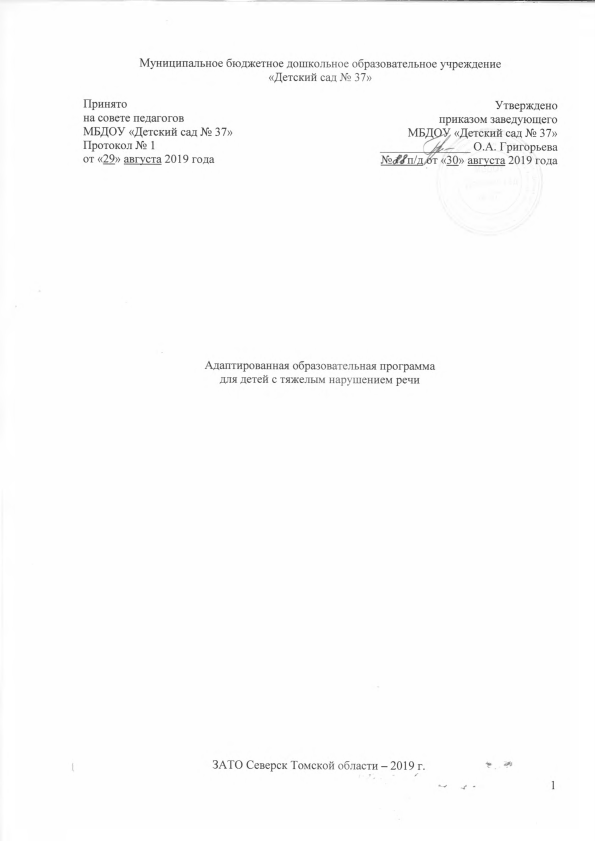 